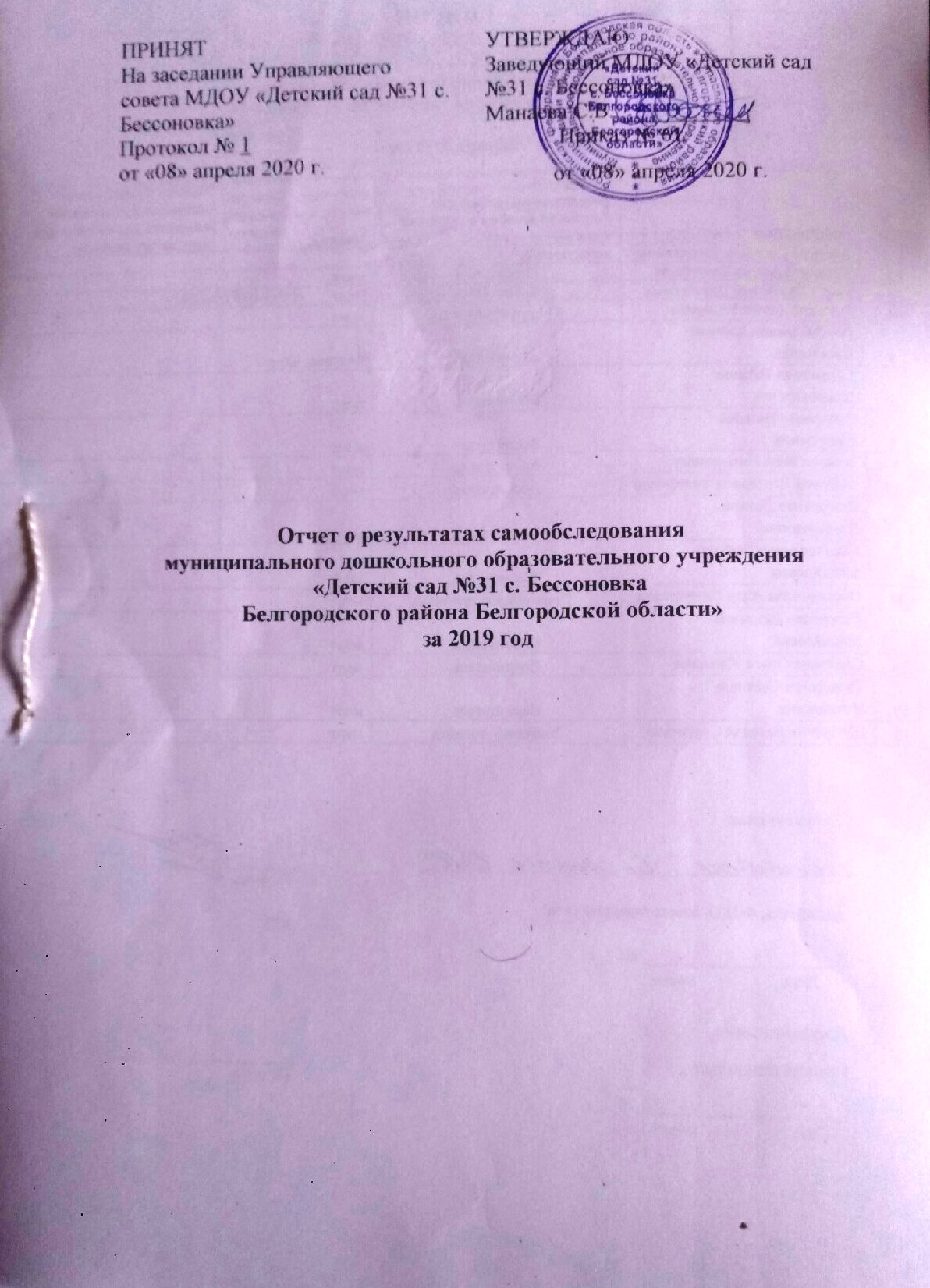 СОДЕРЖАНИЕ	Краткая характеристика образовательного учреждения……....           3Краткая характеристика образовательного учреждения										Полное название: Муниципальное дошкольное образовательное учреждение «Детский сад №31 с. Бессоновка Белгородского района Белгородской области»Краткое название: МДОУ «Детский сад №31 с. Бессоновка»- юридический, фактический адрес: 308507; Белгородская область; Белгородский район; с. Бессоновка, ул. Гагарина, д.8.- телефоны (факс) 8(4722) 38-91-19- заведующий МДОУ Манаева Светлана Викторовна ( фамилия, имя, отчество полностью)- год основания: 1983 год- Учредитель - муниципальный район «Белгородский район» Белгородской области, от имени и в интересах которого действует управление образования администрации Белгородского районаЮридический адрес Учредителя: 308503, Белгородская область, Белгородский район, п. Майский, ул. Кирова, д.6.Фактический адрес: 308007, Белгородская область, г. Белгород, ул. Шершнёва, д.1а.- тип: дошкольное образовательное учреждение - вид общеобразовательный- основная функция МДОУ _воспитательно-образовательная- дополнительные услуги для родителей: консультации, родительские собрания, консультационный центр - мощность ДОУ - 247 воспитанников- количество детей - 194 воспитанников- средняя посещаемость - 72,44% Правоустанавливающие документы:Устав муниципальное дошкольное образовательное учреждение «Детский сад № 31 с. Бессоновка Белгородского района Белгородской области» (новая редакция)- дата регистрации 18.12.2017 г.Лицензия на осуществление образовательной деятельности – серия 31Л01 № 0001236 от 30.03.2015 г. №6600 выданной Департаментом образования Белгородской области. Имеет право оказывать дошкольное образование и дополнительное образование детей и взрослых.Свидетельство о государственной регистрации юридического лица – серия 31 № 002395813 от 10.06.2014г.Свидетельство о постановке на учет в налоговом органе – серия 31 № 002478198 от 10.06.2014г.Свидетельство о государственной регистрации права на здание – серия 31 – АГ 010522 от 19.09.2014г.Свидетельство о государственной регистрации права на земельный участок – серия 31– АГ 090683 от 29.12.2014г.Санитарно-эпидемиологическое заключение № 31.БО.14.000.М.000903.11.14 от 19.11.2014 выданное Федеральной службой по надзору в сфере защиты прав потребителей и благополучия человека.Лицензия на медицинскую деятельность (дата выдачи, №, кем выдана) Серия ЛО-31 0003084 № ЛО-31-01-002663 от 27 июля 2018 года, выдана Департаментом здравоохранения и социальной защиты Белгородской области В ДОУ имеется в наличии следующая документация:- наличие основных федеральных, региональных и муниципальных нормативно-правовых актов, регламентирующих работу образовательного учреждения;- договоры образовательного учреждения с родителями (законными представителями);- личные дела воспитанников, Книги движения воспитанников;- Программа развития МДОУ «Детский сад №31 с. Бессоновка» на 2019 - 2023 гг.;- основная образовательная программа дошкольного образования; - адаптированная основная образовательная программа дошкольного образования для детей тяжелым нарушением речи;- адаптированная основная образовательная программа дошкольного образования для детей с задержкой психического развития;- учебный план образовательного учреждения;- календарный учебный график;- годовой план деятельности МДОУ;- расписание непосредственной образовательной деятельности, режим дня;- отчёты по итогам деятельности ДОУ за прошедшие годы;- акты готовности образовательного учреждения к новому учебному году;- номенклатура дел образовательного учреждения;- журнал учета проверок должностными лицами органов государственного контроля;Документация образовательного учреждения, касающаяся трудовых отношений:- книга учёта трудовых книжек работников, личные дела работников;- приказы по личному составу, книга регистрации приказов по личному составу;- трудовые договоры с работниками и дополнительные соглашения к трудовым договорам;- коллективный договор (в т.ч. приложения к коллективному договору);- правила внутреннего трудового распорядка;- штатное расписание образовательного учреждения (соответствие штата работников установленным требованиям, структура и штатная численность в соответствии с Уставом);- должностные инструкции работников;- журналы проведения инструктажа.АНАЛИТИЧЕСКАЯ ЧАСТЬ1.Образовательная деятельность  Контингент воспитанников. Состав групп представлен в виде таблицы:Общие сведения о контингенте детейСохранность контингента воспитанников по состоянию на 01.04.2020 года Анализ контингента по социальному положению2.Система управления организацииУправление Учреждением осуществляется в соответствии с законодательством Российской Федерации, на основе сочетания принципов единоначалия и коллегиальности.  В Учреждении формируются коллегиальные органы управления, к которым относятся:Общее собрание работников;Управляющий совет;Педагогический совет;Высшим органом коллегиального управления Учреждением является Общее собрание, которое включает в себя работников Учреждения на дату проведения собрания, работающих по основному месту работы в Учреждении. Срок полномочий Общего собрания работников составляет 5 лет. К компетенции Общего собрания относится решение следующих вопросов:- определение приоритетных направлений деятельности Учреждения;- внесение предложений Учредителю о внесении изменений (дополнений) в Устав Учреждения;- разработка и принятие локальных актов Учреждения регламентирующих правовое положение работников Учреждения и воспитанников;- избрание членов Управляющего совета из числа работников Учреждения;- рассмотрение и обсуждение вопросов материально-технического обеспечения и оснащения Учреждения.Педагогический совет Учреждения является постоянно действующим коллегиальным органом, созданным в целях организации и совершенствования образовательного процесса, повышения профессионального мастерства и творческого роста педагогов Учреждения.Функции Педагогического совета: Обсуждение и принятие решения по любым вопросам, касающимся содержания образования (образовательной программы Учреждения, учебного плана, программ из соответствующих федеральному государственному стандарту дошкольного образования;  обсуждение и принятие годового плана работы Учреждения;  обсуждение работы по повышению квалификации педагогических работников, развитию их творческих инициатив по использованию и совершенствованию методик образовательного процесса и образовательных технологий, в том числе дистанционных образовательных технологий; обсуждение передового педагогического опыта, результатов его внедрения в образовательный процесс;  разрешения вопроса о возможности и порядке предоставления платных образовательных услуг; обсуждает и принимает решение о согласовании локальных нормативных актов, регламентирующих организацию образовательного процесса. Компетенция Управляющего совета:утверждение Программы развития ДОО;содействие привлечению внебюджетных средств;согласование правил внутреннего трудового распорядка;контроль за соблюдением здоровых и безопасных условий обучения и воспитания и труда в ДОО;распределение стимулирующей части фонда оплаты труда работников;заслушивание отчета Заведующего ДОО по итогам учебного и финансового года;определение критериев и показателей эффективности деятельности работников ДОО;рассмотрение отчета о результатах самообследования;рассмотрение отчетов об исполнении муниципального задания;обсуждение и принятие локальных нормативных актов, относящихся к компетенции Управляющего совета;рассмотрение жалоб участников образовательного процесса на нарушение Заведующим и работниками ДОО прав, закрепленных настоящим Уставом.3.Содержание и качество подготовки обучающихсяОсновная образовательная Программа муниципального дошкольного образовательного учреждения МДОУ «Детский сад № 31 с. Бессоновка Белгородского района Белгородской области» – это нормативно-управленческий документ, характеризующий специфику содержания образования и особенности организации образовательного процесса. Программа разрабатывалась в соответствии с:•	Федеральным законом от 29 декабря 2012 г. № 273 - ФЗ «Об образовании в Российской Федерации»; •	Федеральным государственным образовательным стандартом дошкольного образования от 17.10.2013 г. №1155;•	 «Порядок организации и осуществления образовательной деятельности по основным общеобразовательным программам - образовательным программам дошкольного образования» (приказ Министерства образования и науки РФ от 30 августа 2013 года №1014 г. Москва); •	Санитарно-эпидемиологическими требования работы дошкольных образовательных организаций» (Утверждены постановлением Главного государственного санитарного врача Российской от 15 мая 2013 года №26 «Об утверждении САнПин» 2.4.3049-13).Программа спроектирована с учетом ФГОС дошкольного образования, особенностей образовательного учреждения, региона, образовательных потребностей и запросов воспитанников. Определяет цель, задачи, планируемые результаты, содержание и организацию образовательного процесса на ступени и дошкольного образования.Разработанная программа предусматривает включение воспитанников в процессы ознакомления с региональными особенностями Белгородского края.Основной целью работы является развитие нравственно-патриотической культуры ребенка, формирование ценностных ориентаций средствами традиционной народной культуры родного края.Программа сформирована как программа психолого-педагогической поддержки позитивной социализации и индивидуализации, развития личности детей дошкольного возраста и определяет комплекс основных характеристик дошкольного образования (объем, содержание и планируемые результаты в виде целевых ориентиров дошкольного образования).Основная образовательная программа дошкольного образования муниципального дошкольного образовательного учреждения разработана на основе: примерной основной общеобразовательной программы дошкольного образования с учебно-методическим комплектом  «От рождения до школы» под редакцией Н.Е. Вераксы, Т.С. Комаровой, М.А. Васильевой, М, «Мозаика-Синтез».2015 г. (на сайте ФИРО www. OPDETSTVO.ru)  и ряд дополнительных программ.Коррекционная деятельность.      •	«Программа логопедической работы по преодолению общего недоразвития речи у детей», «Программа логопедической работы по преодолению ФФНР у детей под редакцией  Т.Б.Филичевой, Г.В.Чиркиной, Т.В. Тумановой. Программа детского сада «Коррекционная работа в детском саду» под редакцией   Л. И. Плаксиной.Познавательная и  речевая линии развития.Программа «Воспитание и обучение слабослышащих детей дошкольного возраста» под редакцией Головчиц Л.А., Носкова Л.П., Шматко Н.Д.,  Салахова А.Д., Короткова Г.В., Катаева А.А., Трофимова Т.В.Программа «Коррекционная работа в детском саду» под редакцией Л. И. Плаксиной. (для детей с нарушением зрения)Программа «Подготовка детей к школе с задержкой психического развития», под редакцией С.Г. Шевченко.• Парциальная программа дошкольного образования «Мир Белогорья, я и мои друзья» (образовательная область «Социально-коммуникативное развитие»/Л.Н.Волошина, Л.В.Серых. – Белгород: Графит, 2016 – 38 с.• Парциальная  программа дошкольного образования «Выходи играть во двор» (образовательная область «Физическое развитие»): методическое пособие/Л.В.Волошина и др. - Воронеж: Издат-Черноземье. – 2017. – 52с.Целью  Программы является развитие физических, интеллектуальных, нравственно-патриотических, этических и личностных качеств ребёнка, творческих способностей, а также развитие предпосылок учебной деятельности в адекватных его возрасту видах детской деятельности.Цель реализуется через решение следующих задач, соответствующих федеральному государственному образовательному стандарту дошкольного образования:● охрана и укрепление физического и психического здоровья детей, в том числе их эмоционального благополучия;● обеспечение равных возможностей полноценного развития каждого ребёнка в период дошкольного детства независимо от места проживания, пола, нации, языка, социального статуса, психофизиологических особенностей (в том числе ограниченных возможностей здоровья);● обеспечение преемственности основных образовательных программ дошкольного и начального общего образования;● создание благоприятных условий развития детей в соответствии с их возрастными и индивидуальными особенностями и склонностями развития способностей и творческого потенциала каждого ребёнка как субъекта отношений с самим собой, другими детьми, взрослыми и миром;● объединение обучения и воспитания в целостный образовательный процесс на основе нравственно-патриотических и социокультурных ценностей и принятых в обществе правил и норм поведения в интересах человека, семьи, общества;● формирование общей культуры личности воспитанников, развитие их социальных, нравственных, эстетических, интеллектуальных, физических качеств, инициативности, самостоятельности и ответственности ребёнка, формирования предпосылок учебной деятельности;● обеспечение вариативности и разнообразия содержания образовательных программ и организационных форм уровня дошкольного образования, возможности формирования образовательных программ различной направленности с учётом образовательных потребностей и способностей воспитанников;● формирование социокультурной среды, соответствующей возрастным, индивидуальным, психологическим  и физиологическим особенностям детей;● обеспечение психолого-педагогической поддержки семьи и повышения компетентности родителей в вопросах развития и образования, охраны и укрепления здоровья детей;● определение направлений для систематического межведомственного взаимодействия, а также взаимодействия педагогических и общественных объединений (в том числе сетевого).Инновационная деятельность:  Участники региональной инновационной площадки по проблеме «Апробация игровой технологии интеллектуально-творческого развития детей раннего и дошкольного возраста «Сказочные лабиринты игры» В.В. Воскобовича в дошкольных образовательных организациях Белгородской области»											Первостепенной задачей на протяжении всего учебного года являлась охрана жизни и укреплению физического и психического здоровья детей. Создание здоровьесберегающей среды детского сада, организация оздоровительных мероприятий, воспитание привычки здорового образа жизни, охрана жизни и здоровья детей, их гармоническое развитие, сотрудничество педагогов и родителей.Обеспечение охраны и укрепления физического и психического здоровья детей, в том числе их эмоционального благополучия (ФГОС 1.6)В соответствии с требованиями основных нормативных документов (Федеральный закон «Об образовании в РФ», ФГОС ДО, СанПиН, Порядок организации и осуществления образовательной деятельности по основным общеобразовательным программам — образовательным программам дошкольного образования) деятельность по сохранению и укреплению соматического (физического) и психологического здоровья детей учитывала индивидуальные потребности каждого ребенка, связанные с его жизненной ситуацией и состоянием здоровья, в том числе с ограниченными возможностями здоровья (ФГОС ДО 1.2.), возможности освоения ребёнком Основной общеобразовательной программы на разных этапах её реализации и была направлена на создание медико-психолого-педагогических условий для развития здоровья детей на основе формирования потребности в двигательной активности, в здоровом образе жизни.Оздоровительный режим в ДОУ построен с учётом возрастных особенностей, психологического и эмоционального состояния детей. За решение и выполнение этой задачи отвечает образовательная область «Физическое развитие».Для деятельности по этому направлению функционировал физкультурно-оздоровительный комплекс, включающий в себя: физкультурный зал, спортивную площадку, игровые площадки, спортивные уголки в группах, актовый зал.Осуществлялась разнообразная работа по проведению профилактических и оздоровительных мероприятий. Для повышения эффективности оздоровительной работы с детьми в прошедшем году были учтены объективные условия.В группах раннего возраста и дошкольных группах ДОУ физкультурно-оздоровительная работа организовывалась инструктором по физическому воспитанию Соловьевым  В.И.  и медицинской сестрой  Вергелес И.В.Согласно медицинским данным, в 2019 году контингент воспитанников, имеющих 1 группу здоровья составил – 70 единиц, показатель 2 группы здоровья составил 112 единиц. Показатель 3 группы здоровья составили  8 единиц. Показатель с 5 группой здоровья составил 2 единицы.За 2019 год было пропущено – 11956 дней, из них по болезни – 5010дней,  % посещаемости составил 72,44%. Детский сад не закрывался на карантин по ОРВИ. В целом по ОРВИ приходится на сад 2107 случаев заболевания; инфекционные заболевания: - ОКИ – 18 дней, ветряная оспа – 243 дня, скарлатина – 36 дней, энтеровирус – 15 дней.Функционирование МДОУСредняя посещаемость с января по декабрь 2019 г составила 72,44%С июня 2019 года в ДОУ поступило  36 воспитанников, в том числе в группу раннего возраста  (1 младшая группа «Б») -11 воспитанников, 1 младшая группа «А»-14 человек, во 2-ю младшую группу «А» - 3 человека, во 2-ю младшую группу «Б» - 8 человек. Адаптация детей к условиям детского сада на основе листов адаптации, анкетирования родителей, проведенных наблюдений показала, что детей с тяжелой адаптацией нет.С сентября 2019 поступило в ДОУ 9 воспитанников.Выбыло 15 воспитанников.В целом следует отметить согласованность администрации, воспитателей и специалистов по осуществлению четко проработанного плана поступления детей и деятельности сотрудников по обеспечению безболезненной адаптации.Обеспечение рационального питанияПри организации системы рационального питания в ДОУ деятельность строилась с учетом десятидневного меню, разработанной картотеки блюд, технологических карт их приготовления. В рацион питания дошкольников регулярно включались овощные салаты, фрукты. Дети получали соки. При составлении меню строго учитывался подбор продуктов, обеспечивающий детей основными пищевыми веществами, и правильное сочетание всех пищевых ингредиентов, как в качественном, так и в количественном отношении. Каждые 10 дней велся подсчет выполнения натуральных норм питания и калорийности. Ежедневно осуществлялся входящий контроль за качеством поступающих в ДОУ продуктов. Регулярно обсуждались итоги оперативного контроля организации питания.Анализ показаний выполнения натуральных норм по основным продуктам питания за 2019 год.Улучшились показатели выполнения норм питания детей. В питании детей в течение всего года присутствуют соки, свежие овощи и фрукты, кисломолочные продукты.  Соблюдаются установленные нормативы калорийности, что в свою очередь способствует сохранению содержания основных питательных веществ в рационе ребенка, обогащение его витаминами, минеральными солями, микроэлементами. Количество и качество пищи, получаемое в детском саду, приведено в соответствие с потребностями ребенка.Ниже приведены таблицы показаний натуральных норм питания за 2019 год.Таблица № 1Таблица № 2Процент выполнения норм питания за 2019 год составил 98,19%. Молоко и кисломолочные продукты составили – 109,%; творожные изделии – 94,87%; мясо говядины – 94,77%; мясо птицы – 96,32%; рыба – 71,35%; масло сливочное – 98,79%;  фрукты свежие – 100,52 %; сок -  100,59%. В целом нормы питания выполняются.Физкультурно-оздоровительная работаФизическое воспитание, развитие и оздоровление дошкольников является одним из приоритетных направлений в деятельности МДОУ. В детском саду сложилась и  действует  комплексная система физкультурно-оздоровительной работы, обеспечивающая ребенку заботливый уход, полноценное питание, организацию прогулки на свежем воздухе и достаточную двигательную активность в любое время года. Как показал анализ, у воспитанников  мотивация и потребность в сохранении своего здоровья остается на достаточно высоком уровне. Педагогический коллектив продолжит работу с семьями, а в частности  через пропаганду ЗОЖ в детском саду и в  семье и введение в педагогический процесс активных форм взаимодействия.Нагрузки на детей варьировались по результатам наблюдений инструктора по физкультуре, воспитателей.  Развитию у детей интереса к спорту способствует проведение спортивных праздников и досугов, туристических походов. Проводятся они в спортивном зале, и на свежем воздухе. Яркие, красочные, эмоционально насыщенные, эти мероприятия оставляют неизгладимые впечатления у детей и родителей, воспитывают у них желание вести здоровый образ жизни как единственно верный и правильный.       	   Таким образом, можно сделать вывод, что по итогам работы за год у детей, в целом, сформирован интерес и основы ценностного отношения к занятиям физической культурой, что достигалось в процессе: •развития физических качеств (скоростных, силовых, гибкости, выносливости и координации);•накопления и обогащения двигательного опыта детей (овладение основными движениями);•формирования у воспитанников потребности в двигательной активности и физическом совершенствовании и др.Здоровый образ жизни включает в себя адекватную физическую активность, рациональное питание, личную гигиену, здоровый психологический климат в семье, в школе, в детском саду отсутствие вредных привычек, внимательное отношение к своему здоровью.В нашем саду комплексный подход к организации здоровьесберегающего пространства: укрепление, сохранение здоровья наших воспитанников. Коллектив сотрудников целенаправленно работает над созданием благоприятного здоровьесберегающего пространства, ищет новые современные методы и приемы, адекватные возрасту дошкольников, использует в работе передовой опыт.В нашем детском саду постоянно осваивается комплекс мер, направленных на сохранение здоровья ребёнка на всех этапах его обучения и развития. Разнообразные лечебно-оздоровительные мероприятия, осуществляемые в рамках программы по здоровьесбережению, наряду с активно проводимой разносторонней санитарно-просветительной работой, позволяют максимально использовать все доступные средства для достижения главной цели - формирование, сохранение и укрепление здоровья всех детей дошкольного учреждения.Работа по физическому развитию дошкольников осуществляется на основе примерной общеобразовательной программы «От рождения до школы» под редакцией Васильевой М. А., Гербовой В. В., Комаровой Т. С., а также реализуется парциальная программа и технология физического воспитания детей 3-7 лет «Играйте на здоровье!» Волошиной Л.Н., Куриловой Т.В.К Программе воспитания и обучения в детском саду используется следующее методическое обеспечение:Пензулаева Л.И. Оздоровительная гимнастика для детей дошкольного возраста (3-7 лет).Пензулаева Л. И. Физкультурные занятия в детском саду. Конспекты занятий.Степаненкова Э.Я. Физическое воспитание в детском саду. Программа и методические рекомендации.В детском саду проводится обширный комплекс оздоровительных мероприятий:• Соблюдение температурного режима, проветривание, согласно СанПиН;• Облегченная одежда в детском саду (внутри учреждения);• Утренняя гимнастика;• Гимнастика после сна;• Ребристые дорожки – для профилактики плоскостопия;• Правильная организация прогулок и их длительность;• Мытье прохладной водой рук по локоть – средний-старший возраст;• Самомассаж;• Все лето и 1 раз в неделю в течение учебного года занятия физкультурой проводятся на улице, 2 раза в неделю в специально оборудованном спортивном зале. Кроме того, проводятся спортивные игры и соревнования, в том числе на свежем воздухе: дни здоровья (2 раза в год в ноябре и апреле), физкультурные досуги и развлечения (1 раз в месяц, согласно годовому плану)• Находят применение народные средства (ношение кулонов с чесноком) в целях профилактики вирусных инфекций;• В период повышенной заболеваемости ОРВИ и ОРЗ – проводится вакцинация воспитанников детского сада и сотрудников;• В группах воспитатели проводят с детьми корригирующую и дыхательную гимнастику после дневного сна;• Систематически проводится гимнастика для глаз с целью профилактики близорукости (для этого в каждой группе на стенах расположены тренажеры для глаз);• Осуществляется витаминопрофилактика (витаминизация третьих блюд);• Также с детьми проводится звуковая, артикуляционная гимнастики (с логопедом).В ДОУ созданы условия для реализации задач по развитию у детей навыков, умений и качеств в соответствии с их возрастными возможностями. Имеется физкультурный зал с разнообразным оборудованием для различных видов движений и раздаточный материал для организации общеразвивающих упражнений и подвижных игр, спортивная площадка на улице.Физкультурно-оздоровительная работа осуществляется через различные формы двигательной активности детей: физкультурные занятия, утренняя гимнастика, спортивные и подвижные игры, физкультурные праздники и развлечения, дни здоровья.Физкультурное занятие является основной формой организованного обучения в ДОУ. С детьми дошкольного возраста проводятся в течение учебного года следующие типы физкультурных занятий:классические занятия (по схеме: вводно-подготовительная часть, основная, заключительная части).игровые занятия (с использованием игр: народные подвижные игры, игры-эстафеты и т.д.).занятия тренировочного типа (ходьба, бег, строевые упражнения, спортивные игры, упражнения в лазании, акробатические элементы, упражнения с мячом и т.д.).сюжетные занятия - комплексные (объединенные определенным сюжетом, спортивное ориентирование, с развитием речи, с викторинами и т.д.).Для проведения занятий подбираются физические упражнения, определяются последовательность их выполнения, составляется план-конспект, продумывается методика проведения, готовится оборудование, создаются санитарно-гигиенических условия.При организации физкультурного занятия обязательно учитываются:строгая регламентация деятельности детей и дозирование физической нагрузки;оптимальная двигательная активность детей, чтобы каждое предыдущее занятие было связано с последующим и составляло систему занятий;соответствие возрасту и уровню подготовленности детей;использование имеющегося оборудования и музыкальное сопровождение.Утренняя гимнастика является одним из важных компонентов двигательного режима, ее организация должна быть направлена на поднятие эмоционального и мышечного тонуса детей. Ежедневное выполнение физических упражнений способствует проявлению определенных волевых усилий, вырабатывая полезную привычку у детей начинать день с утренней гимнастики. Ее назначение и методика проведения общеизвестны. Утреннюю гимнастику провожу ежедневно до завтрака в течение 6-12 минут (в зависимости от возрастной группы).Комплекс музыкально-ритмических упражнений (состоящий из разминки, 5-6 основных развивающих упражнений в танцевальных движениях.)Широко применяются в течение года с детьми такая форма, как физкультурный досуг, так как он повышает интерес к занятиям, оказывает благотворное воздействие на организм ребёнка, закрепляет двигательные умения и навыки, развивает двигательные качества (быстроту, ловкость), способствует воспитанию чувства коллективизма, дружбы, развивает выдержку, внимание, смелость, упорство, организованность. Он включает в свое содержание уже знакомые детям подвижные игры, эстафеты, задания, разнообразные движения.Физкультурные досуги проводятся ежемесячно в различных вариантах.Так, в течение 2019 учебном году с детьми были проведены следующие спортивные праздники и досуги:«Осенний спортивный праздник»;Досуг « День воды»;Досуг «Веселые старты»;Досуг по сказке «Волк и семеро козлят»;Досуг «Вперед за здоровьем»;Зимний спортивный праздник;День здоровья «Зимние забавы»;Досуг «Бравые солдаты»;Досуг «Красный, желтый, голубой – не угнаться за тобой» и др.Посещали методические объединения инструкторов по физическому воспитанию, принимал участие в методических мероприятиях ДОУ, в праздниках и развлечениях, организованных музыкальным руководителем.Ежедневно с педагогами проводила консультации :«Игровая деятельность дошкольника»«Подвижные игры в режиме дня»«Создание условий для проведения игр и упражнений»«Игровые упражнения» «Профилактика и коррекция плоскостопия у детей дошкольного возраста средствами физического воспитания»Для родителей в ДОУ в течение 2019  учебного года были организованы следующие мероприятия:Совместные с родителями спортивные мероприятия - «День защитника отечества», консультации для родителей по различным темам и направлениям, участие в родительских собраниях. Оформляются папки передвижки, ширмы для родителей на различные темы: «Адаптация детей к дошкольному учреждению», «Закаливание ребёнка в домашних условиях», «Рациональное питание и режим дня», «Грязные руки - источник кишечных инфекций», «Профилактика простудных заболеваний», «Профилактические прививки и их значение» и др.Для роста физической подготовленности детей в будущем году необходимо:Пополнение инвентаря и спортивных снарядов;Активизация работы с родителями, воспитателями и мед. сестрой;Планомерное и всестороннее проведение физкультурной работы, включая праздники, информационную работу, кружковую работу и т.п.Продолжать совершенствовать систему мероприятий, направленных на совершенствование знаний детей о потребности в здоровом образе жизни, привитии интереса к физкультуре и спорту; корректировать совместную работу ДОУ и семьи по вопросам физического развития дошкольников.Изучать литературу по физической культуре Выступить на педсовете с темой «Сохранение и укрепление здоровья детей в ДОУ»Вышеперечисленные оздоровительные мероприятия направлены на сохранение имеющегося потенциала здоровья и на своевременную коррекцию возникающих отклонений.Вся эта работа осуществляется комплексно, в течение всего дня и с участием медицинских и педагогических работников: воспитателя, учителя – логопеда, инструктора по физической культуре, музыкального руководителя.Анализ образовательной деятельности ДОУ за прошедший период показывает, что педагоги создали необходимые условия для повышения качества подготовки воспитанников ознакомления с окружающим миром, развития  интеллектуальных способностей. В образовательном процессе воспитатели применяли методы и приемы активизирующего воздействия: исследовательскую, проектную деятельность, проблемные, образовательные игровые  ситуации, логические задания, экспериментирование.  Педагоги уделяли большое внимание развитию индивидуальных и творческих способностей воспитанников, о чем свидетельствуют результаты их участия в конкурсах, фестивалях различного уровня.Основная образовательная Программа ДОУ обеспечивает разностороннее развитие детей в возрасте от 2 до 7(8) лет с учетом их возрастных и индивидуальных особенностей по основным областям: социально-коммуникативное развитие; познавательное развитие; речевое развитие; художественно-эстетическое развитие; физическое развитие. Деятельность психолого-медико-педагогического консилиума МДОУ С целью оказания комплексной психолого-медико-педагогической помощи детям с ограниченными возможностями здоровья, создания специальных условий для получения ими образования, адекватного возможностям ребенка в 2019 учебном году организована работа психолого-медико-педагогического консилиума МДОУ (далее - ПМПк) Состав ПМПк достаточно гибок, он включал в себя постоянных и временных членов. Постоянные члены ПМПк введены по приказу заведующего МДОУ, они присутствовали на каждом заседании, участвовали в его подготовке: председатель ПМПк – Овсянникова А.В. (старший воспитатель), секретарь Щипотина Н.С(учитель-логопед),  Зенкова В.Н. – педагог-психолог, Вергелес И.В. –  (медицинская сестра);  Общее руководство осуществлялось заведующим МДОУ Манаева С.В. Всего за 2019 год было проведено шесть заседаний консилиума.ПМПк осуществлял свою деятельность в соответствии с Конвенцией ООН о правах ребенка, Федеральным законом от 29.12.2012 №273-ФЗ «Об образовании в Российской Федерации», приказом Министерства образования и науки РФ от 20.09.2013 №1082 «Об утверждении положения о психолого-медико-педагогической комиссии», совместным приказом Департамента образования, Департамента здравоохранения и социальной защиты населения Белгородской области от 21.04.2017 №217,  «О порядке проведения комплексного психолого-медико-педагогического обследования детей с особенностями в физическом и (или) психическом развитии и (или) отклонениями в поведении центральной и территориальными психолого-медико-педагогическими комиссиями», Уставом и Положением ПМПк МДОУ «Детский сад  № 31 с. Бессоновка».В МДОУ «Детский сад № 31 с. Бессоновка» 2019 году учитель-логопед Щипотина Н.С. оказывала коррекционную логопедическую помощь дошкольникам из группы компенсирующей направленности. На основании обследования территориальной психолого-медико-педагогической комиссии Белгородского района в группу компенсирующей направленности были зачислены 12 дошкольников с фонетико-фонематическим недоразвитием речи. С воспитанниками группы осуществлялось воспитание и обучение по основной адаптированной  образовательной программе дошкольного образования МДОУ «Детский сад №31 с. Бессоновка», разработанной на основе проекта примерной основной адаптированной программы для детей с тяжелыми нарушениями речи и программ дошкольных образовательных учреждений компенсирующего вида для детей с нарушениями речи.  Коррекционная работа с детьми строилась по программе Т.Б. Филичевой, Г.В.Чиркиной «Программа обучения и воспитания детей с фонетико-фонематическим недоразвитием речи». Содержание коррекционной работы и/или инклюзивного образования (ФГОС ДО 2.11.2); В прошедший период в ДОО были задействованы механизмы адаптации образовательной программы дошкольного образования для детей с ОВЗ, использованы и методы, специальные методические пособия и дидактические материалы Два раза в неделю учителем -логопедом проводились занятия с группой детей. На этих занятиях дети выполняли различные задания по развитию фонематического восприятии, развитию грамматического строя речи, связной речи и закрепления правильного произношения звуков. Занятия строились в игровой форме, с применением наглядности, технических средств обучения. Воспитанники на занятии работали индивидуально, по подгруппам и в парах. На занятии применялись здоровьесберегающие технологии: физкультминутки, пальчиковые и зрительные гимнастики, использование всего пространства группы. Индивидуальные занятия с детьми проводились три раза в неделю на основании расписания занятий учителя-логопеда. На этих занятиях проводилась работа по постановке звуков и их автоматизации. Занятия проводились с применением пальчиковой, артикуляционной и дыхательной гимнастики. При постановке и автоматизации звуков использовались различные иллюстрации, игрушки, компьютерные технологии. В результате коррекционной работы у всех воспитанников были поставлены все звуки. Одному  дошкольнику необходима логопедическая помощь по автоматизации звуков в связной речи. В результате обследования специалистами ТПМПК: шесть воспитанников выпущены из группы компенсирующей направленности и будут обучаться в школе по основной общеобразовательной программе, трое продолжат обучение в детском саду по основной образовательной программе, трое воспитанников будут продолжать обучении в школе по адаптированной основной общеобразовательной программе для детей с ТНР. Всего детей с полностью исправленной речью, выпущенных из группы компенсирующей направленности для детей с ТНР - девять. На протяжении всего года осуществлялась пропаганда логопедических знаний. Учитель-логопед проводил индивидуальные консультации для родителей группы компенсирующей направленности, воспитателей детского сада.		 С ребёнком-инвалидом подготовительной группы комбинированной направленности  Южаковой Марией учитель-логопед занимался два раза в неделю. Занятия были нацелены на развитие мелкой моторики, связной речи, формированию грамматических форм.  В результате этих занятий у ребёнка наблюдается положительная динамика, но необходимо продолжить логопедические занятия в школе. В подготовительной    группе комбинированной направленности обучался Кондаков Иван  по адаптированной основной образовательной программе дошкольного образования для детей с нарушениями зрения, в школе мальчик продолжит обучение  по адаптированной основной общеобразовательной программе  для  слабовидящих детей.Во второй младшей группе «Б» комбинированной направленности обучался ребенок – инвалид  Ажар  Василина и в первой младшей группе "Б"обучался ребёнок-инвалид Амирова Анна  по адаптированной основной образовательной программе дошкольного образования для  слабослышащих детей.Во  второй младшей группе "А" обучался ребёнок-инвалид Тысячник Дмитрий по адаптированной основной образовательной программе дошкольного образования для  детей с нарушением опорно-двигательного аппарата.Педагогом – психологом решались задачи по реализации развития каждого ребёнка, развития индивидуальных особенностей детей, созданию благоприятного психологического климата в группах и в Учреждении в целом, оказание психологической помощи и поддержка семей воспитанников и  всех участников образовательных отношений. Решение обозначенных задач осуществлялось в ходе реализации основных видов деятельности педагога – психолога: психологическое просвещение, профилактика, консультирование, диагностика. Проведение коррекционно-педагогической работы осуществлялось во взаимодействии педагога-психолога ДОУ, учителя-логопеда, воспитателей, специалистов. Коррекционная работа была направлена на: - обеспечение коррекции нарушений развития детей с ОВЗ ( детей с тяжёлыми нарушениями речи, со сложной структурой дефекта, ЗПР, нарушением  зрения и нарушением слуха), оказание им квалифицированной помощи в освоении образовательной программы дошкольного образования; - их разностороннее развитие с учётом возрастных и индивидуальных особенностей и особых образовательных потребностей, социальной адаптации. Коррекционное воздействие осуществлялось на основе чётко запланированной работы.Педагогом-психологом проводились занятия по развитию мелкой моторики и осязания, социально-бытовой ориентировки  и ориентировки в пространстве, зрительного восприятия, развитию слухового  восприятия и обучению произношению и  индивидуально коррекционно-развивающее занятие.Для получения качественного дошкольного образования детей с ОВЗ создавались необходимые условия для диагностики и коррекции нарушений развития и социальной адаптации, оказания ранней коррекционной помощи на основе специальных психолого-педагогических подходов и наиболее подходящих для этих детей методов, способов общения и условий, в максимальной степени способствующих получению дошкольного образования, а также социальному развитию детей. Обеспечивалось полноценное развитие личности детей во всех основных образовательных областях, а именно: в сферах социально-коммуникативного, познавательного, речевого, художественно- эстетического и физического развития личности на фоне их эмоционального благополучия и положительного отношения к миру, к себе и к другим людям.Создавалась социальная ситуация развития для участников образовательных отношений, включая создание образовательной среды, которая:- гарантировала охрану и укрепление физического и психического здоровья детей;- обеспечивала эмоциональное благополучие детей;- способствовала профессиональному развитию педагогических работников;- создавала условия для развивающего вариативного дошкольного образования;-обеспечивала открытость дошкольного образования;- создавала условия для участия родителей (законных представителей) в образовательной деятельности. (ФГОС ДО 3.1.)Для получения без дискриминации дошкольного образования детьми с ОВЗ создавались необходимые условия для социальной адаптации, социальному развитию этих детей.При анализе результатов освоения образовательных областей детьмиотмечен в целом удовлетворительный уровень.    	    В октябре 2019 года был проведен мониторинг адаптационного периода воспитанников младших групп. По результатам опроса родителей I младшей  группы «А», с целью уточнения готов ли их ребёнок  к поступлению в детский сад, полностью ли он адаптировался дошкольному учреждению все родители ответили, что их дети готовы к поступлению в ДОУ и полностью к нему адаптировались. В  I младшей  группы «Б» два родителя ответили, что их ребёнок практически готов к поступлению в ДОУ и практически к нему адаптировался. Среди воспитателей этих групп была проведена диагностика уровня адаптированности детей к дошкольному учреждению. По их мнению, в  I младшей группе «А»   12 детей из 15 (80%) и в  I младшей группе «Б»   8 детей из 10 (80%)с высокой степенью адаптированности, то есть у ребенка преобладает радостное или устойчиво-спокойное эмоциональное состояние. Он активно контактирует со взрослыми, детьми, окружающими предметами, быстро адаптируется к новым условиям (незнакомый взрослый, новое помещение, общение с группой сверстников).    В  I младшей группе «А»   3 детей из 15 (20%) и в  I младшей группе «Б»   2 детей из 10 (20%)со средней степенью адаптированности, то есть эмоциональное состояние ребенка нестабильно: новый раздражитель влечет возврат к отрицательным эмоциональным реакциям. Однако при эмоциональной поддержке взрослого ребенок проявляет познавательную и поведенческую активность, легче адаптируется к новой ситуации.    Воспитанников с тяжёлой степенью адаптированности к дошкольному учреждению не выявлено.Анализ совместной деятельности с социумомРабота детского сада неоднократно освещалась в СМИ. Укрепление и развитие тесной связи с семьей и различными институтами детства обеспечивают благоприятные условия жизни и воспитания ребенка, успешное формирование основ целостной личности человека. 						Поэтому коллектив ДОУ постоянно заботится о повышении качества работы с родителями и расширению связей с социальными институтами. Намеченные мероприятия по осуществлению преемственности в работе со школой выполнены. Основной целью деятельности сторон являлось создание благоприятных условий для реализации следующих задач:- формировать у детей представления о доступных пониманию фактах общественной жизни, способствовать разностороннему развитию,- формировать у детей познавательные процессы, воспитывать самостоятельность и творческие способности в различных видах деятельности,- объединять усилия педагогов школы и ДОУ для успешной адаптации детей,  идущих в школу.- способствовать сохранению и укреплению физического и психического здоровья детей.Налажен тесный контакт с учителями начальных классов, экскурсии в школу. Также обсуждались вопросы взаимодействия ДОУ и школы на заседаниях педагогических советов, оказывалась взаимопомощь в методических вопросах. Развитию нравственно – патриотических чувств у дошкольников способствовало посещение мероприятий клуба «Поиск», руководитель Тетерина Е.Н. и кадетского класса в МОУ «Бессоновская СОШ». Стало уже традицией участие МДОУ в районных МО, проводимых МОУ «Бессоновская СОШ»(Рождественские чтения).В рамках взаимодействия с МОУ «Бессоновская ДШИ», проходили ставшие традиционными встречи в «музыкальной гостиной», экскурсии в МОУ Бессоновская ДШИ.  Дети с удовольствием слушали выступление младшего и среднего хоров, выступление пианистов, солистов и хора, участвовали в музыкальных викторинах, что способствовало развитию музыкального восприятия, слуха, активизировало знания, полученные на музыкальных занятиях в детском саду. Воспитанники МДОУ (23 воспитанника) посещают кружки МОУ «Бессоновская ДШИ».   Обогащению эмоциональных впечатлений, эстетических переживаний у дошкольников способствовали посещения театральных постановок. Участники театральной студии МОУ «Бессоновская ДШИ» были постоянными партнерами в проведении праздников и театральных представлений.Сотрудничество с Бессоновским Домом культуры проходило в рамках проведения праздников с дошкольниками: «Новогодние утренники» «Святочные посиделки», «Масленица», «Бессоновский победный май». В 2019 году было проведено ряд мероприятий совместно с Бессоновской модельной библиотекой: «Неделя  детской книги», «Приобщение детей дошкольного возраста  к истокам русской культуры посредством  художественных произведений», «Произведения М. Пришвина» «Произведения А. С. Пушкина». В рамках года волонтера проведены экологические мероприятия: «Жалобная книга природы», «У природы есть друзья: это-ты и мы и я», «Земля наш общий дом». Все эти мероприятия способствуют расширению детского кругозора, знакомству и приобщению к художественной литературе, воспитанию нравственных и эстетических чувств у детей. 	 Признано необходимым продолжение взаимодействия с сотрудниками библиотеки для организации встреч с дошкольниками в ДОУ.Дети старшего дошкольного возраста согласно плана работы, посещали кружки, секции минифутбола, художественной гимнастики в Бессоновском ФОКе, ходили на экскурсии. Педагоги также посещают тренажерный зал Фока «Звездный».Таким образом, в МДОУ «Детский сад № 31 с. Бессоновка» сложилась определенная система сотрудничества с семьей, школой и социальными институтами детства, которая имеет богатое содержание и осуществляется в разнообразных формах.В новом учебном году необходимо поддерживать сотрудничество и совершенствовать формы работы, продолжать разнообразить формы работы, типа: конференции, дискуссии с привлечением специалистов из социальных институтов детства4.Организация учебного процессаВ дошкольном образовательном учреждении функционирует 10  групп:первая младшая «А»первая младшая «Б» вторая младшая группа «А»вторая младшая группа «Б»средняя группа «А»средняя группа «Б»старшая группа «А»старшая группа «Б»логопедическая(компенсирующая) старшаяподготовительная группаПроектная мощность- 237 человекСписочный состав детей –194,из них:Детей дошкольного возраста-194 воспитанникаОбеспечение целостного развития  ребёнка  2019 учебном году  осуществлялось путём реализации образовательной программы ДОУ, в которой  содержится перечень программ дошкольного образования.  Учебный план соответствовал Уставу и лицензии, в части уровни направленности реализуемых программ и санитарно-гигиеническим требованиям максимальной нагрузки на детей дошкольного возраста в организованных формах обучения в соответствии с СанПиН 2.4.13049-13 от 15.05.2013.В расписании непосредственной образовательной деятельности наименование учебных дисциплин и их количество соответствовали учебному плану. МДОУ «Детский сад №31 с. Бессоновка» реализует основную образовательную программу дошкольного образования, разработанную в соответствии с федеральным государственным образовательным стандартом дошкольного образования на основе примерной основной образовательной программы дошкольного образования  с методическим комплектом «От рождения до школы» под редакций Н.Е. Вераксы, Т.С.Комаровой , М.А. Васильевой и парциальной программы для дошкольных образовательных организаций  «Мир Белогорья, я и мои друзья» (образовательная область «Социально-коммуникативное развитие» Л.Н.Волошина, Л.В.Серых.Образовательная деятельность осуществлялась в соответствии с Порядком организации и осуществления образовательной деятельности по основным общеобразовательным программам дошкольного образования и была направлена на решение общих задач дошкольного образования:охрану жизни и укрепление физического и психического здоровья воспитанников; обеспечение познавательно-речевого, социально-личностного, художественно-эстетического и физического развития воспитанников;воспитание с учетом возрастных категорий воспитанников гражданственности, уважения к правам и свободам человека, любви к родному краю, окружающей природе, Родине, семье;осуществление необходимой коррекции недостатков в физическом и (или) психическом развитии воспитанников;взаимодействие с семьями воспитанников для обеспечения полноценного развития детей;оказание консультативной и методической помощи родителям (законным представителям) по вопросам воспитания, обучения и развития детей.В течение периода 2019 учебного года, в целом, обеспечивалось полноценное развитие личности детей во всех основных образовательных областях на фоне их эмоционального благополучия и положительного отношения к миру, к себе и к другим людям. (ФГОС ДО 3.1.)Педагоги стремились обеспечить равные возможности для полноценного развития каждого ребёнка в период дошкольного детства независимо от психофизиологических и других особенностей (ФГОС ДО 1.6).В образовательной деятельности обеспечивалось развитие личности мотивации и способностей детей в различных видах деятельности и охватывающие все направления развития и образования детей согласно образовательным областям. (ФГОС ДО 2.6.)Построение образовательной деятельности строилось на основе индивидуальных особенностей каждого ребенка, при котором сам ребенок становится активным в выборе содержания своего образования, становится субъектом образования, осуществлялась индивидуализация дошкольного образования. Обеспечивалось содействие и сотрудничество детей и взрослых, признание ребенка полноценным участником (субъектом) образовательных отношений. Поддерживалась инициатива детей в различных видах деятельности, осуществлялось приобщение детей к социокультурным нормам, традициям семьи, общества и государства. Формирование познавательных интересов и познавательных действий ребенка реализовывалось в различных видах деятельности. Соблюдалась возрастная адекватность дошкольного образования (соответствие условий, требований, методов возрасту и особенностям развития).Стремились создать условия развития для каждого конкретного ребенка, открывающие возможности для его позитивной социализации, личностного развития, развития инициативы и творческих способностей на основе сотрудничества со взрослыми и сверстниками и соответствующим возрасту видам деятельности. Большое внимание уделялось формированию развивающей образовательной среды, которая представляла бы собой систему условий социализации и индивидуализации детей. (ФГОСД0 2.4.)Работа по преобразованию предметно- развивающей среды даваласьочень сложно, так как после ремонта необходимо создать практически все заново. Воспитатели групп по мере возможности вместе с родителями создали развивающую среду в группах. Все групповые помещения оснащены информационными стендами для родителей ( родительский уголок, информация о режиме пребывания детей, о ведении образовательной деятельности, стенды «Художественная мастерская» для выставки детских работ, стенды «Поздравляем», уголки дежурств, календари природы, стенды для проведения зрительной гимнастики, в группах младшего возраста схемы одевания, в средней группе «А» оформлен мини-музей «Подводный мир», в старшей группе «А» - мини-музей «Хлеб», в старшей  группе «Б»- мини-музей «Дерево». Во всех возрастных группах созданы зоны учебной, игровой, экспериментальной, ОБЖ, природы, художественно-творческой деятельности, уголок патриотического воспитания. В каждой группе появились театральные уголки с различными видами театра. Оборудовали холл:   Пополнен уголок безопасности, оборудовали места для сменных выставок: «Поделки из природного материала», «Зимняя фантазия», «Золотые руки мамы», «Великая Победа», «Радость души моей!». На территории:- благоустроили территорию ,на клумбах высадили цветы;-с помощью цветов, игрушек, бросового материала воспитатели обыграли живые и спиленные деревья;-созданы малые архитектурные формы на групповых площадках;- с помощью родителей начали ремонт павильонов;Но работы в области развивающей среды остается очень много. Постараемся в следующем учебном году пополнить групповые и общественные помещения по максимуму.Анализируя работу педагогов за отчетный период в этом направлении видно, что все педагоги старались пополнить развивающую среду как в группе, так и на площадке, понимая важность и необходимость организации познавательного пространства для развития детей .Для развития познавательной активности использовались разнообразные формы и методы: игры, рассматривание и обсуждение иллюстраций, беседы, опыты, труд в природе, чтение детской литературы.Развитию самостоятельности способствовали специально созданные проблемные ситуации, в которых дети самостоятельно применяли освоенные приемы, широко использовались приемы индивидуального подхода. Каждый ребенок делал самостоятельно то, на что уже способен или в чем заинтересован.Стремление к содержательным контактам со сверстниками использовалось для налаживания дружеских связей между детьми, объединение их в небольшие подгруппы на основе общих интересов, взаимных симпатий. Специально создавались ситуации, в которых дети приобретают опыт дружеского общения, внимания к окружающим. Это ситуации взаимной поддержки и помощи детей, проявления внимания к старшим, бережного отношения к вещам и игрушкам: «Дружба-вот ценная награда», «Давайте жить дружно», «Мы спешим на помощь», «Вместе тесно, а врозь скучно» и так далее.Для развития творческих проявлений и воображения читалась и обсуждалась разнообразная художественная литература, опосредованно формировалось стремление сопереживать героям. В изобразительной деятельности детям предлагалось отразить различные ситуации, жизненный опыт с помощью разнообразного изобразительного материала, который находится в доступном месте. Постоянно обращалось внимание детей на красоту природы, звучание музыки, яркость изобразительных средств. Для развития игровой деятельности использовались разнообразные игры: детские, сюжетно-ролевые, подвижные, театрализованные. Обеспечивалось их разнообразие через внесение дополнительных материалов, введение новых героев.Итоговый показатель уровня освоения основной общеобразовательной программы ( конец года) по группам и детскому саду(%)Исходя из данных таблицы можно сделать вывод: 92, 9 % детей освоили основную общеобразовательную программу, только 11 дошкольникам еще необходима  коррекционная работа поэтому коллективу педагогов есть над чем работать в следующем учебном году.По итогам педагогического мониторинга индивидуального развития ребенка проведенного воспитателями и педагогами-специалистами во всех группах наблюдается положительная динамика результатов: физическое развитие (93,7%), художественно-эстетическое развитие (художественное творчество- 99,9%, музыка-99,6%), социально-коммуникативное (99,3%),  познавательное развитие (99.5%), речевое развитие (94,2 %) . Если подвести общий итог, то с образовательной программой справились 92,9% детей.Знания и навыки, полученные в ходе непрерывной образовательной деятельности, необходимо систематически закреплять и продолжать применять в разнообразных видах детской деятельности. Внимание следует уделить использованию многообразных традиционных и нетрадиционных методов работы, позволяющих развивать соответствующие знания, умения и навыки. Анализ уровня физического развития детей. Реализация психолого-педагогической работы по освоению образовательной области «Физическое развитие»По итогам работы за год у детей, в целом, сформирован интерес и основы ценностного отношения к занятиям физической культурой, что достигалось в процессе:- развития физических качеств (скоростных, силовых, гибкости, выносливости и координации);- накопления и обогащения двигательного опыта детей (овладение основными движениями);- формирования у воспитанников потребности в двигательной активности и физическом совершенствовании и др.Показатели физического развития детей и развития их физических качеств с учетом возрастных и индивидуальных особенностей, состоянию их здоровья, физической подготовленности, в достаточной степени соответствуют требованиям примерной основной общеобразовательной программы дошкольного образования «От рождения до школы». Инструктор по физкультуре Соловьев В.И. совместно с воспитателями на занятиях и в режимных моментах старались использовать разнообразные формы организации двигательной деятельности детей. Регулярно проводились утренняя и дыхательная гимнастика после сна. Физкультурные занятия проводились еженедельно 2 раза в спортивном зале и 1 на прогулке во всех возрастных группах ДОУ с активным включением подвижных и спортивных игр, т.к. главная задача по сохранению и укреплению физического и психического здоровья детей выполнялась через игровую деятельность. На занятиях соблюдалась нагрузка согласно возрастным возможностям детей .Инструктором и медсестрой проводились физкультурно-оздоровительные мероприятия, мероприятия по закаливанию и профилактике ОРВИ. Старшим воспитателем проводились проверки по соблюдению и выполнению двигательной активности детей.Анализ освоения двигательной активностиВыявлено, что у воспитанников групп, с которыми работал инструктор по физкультуре, сформирован интерес к физкультуре, движения детей достаточно развиты, точны и энергичны.Велась индивидуальная работа с детьми, которые не могли полноценно освоить движения на занятиях, а также совместная работа с воспитателями и узкими специалистами ДОУ. Воспитателям давались рекомендации по предварительной и последующей работе с детьми, по подготовке к занятиям. Эти рекомендации отражались в календарных планах образовательной деятельности групп. Педагоги всех возрастных групп создали картотеки подвижных, малоподвижных и спортивных игр, прогулок.На занятиях учитывались индивидуальные особенности состояния здоровья детей. Для совершенствования двигательных умений, формирования интереса и потребности в занятиях физкультурой организовывались физкультурные досуги и развлечения, которые содействовали здоровьеформированию детей и пропагандирировали здоровый образ жизни. У дошкольников формировалась осознанная потребность в двигательной активности и физическом совершенствовании. Большинство воспитанников уверенно, выразительно и точно выполняют физические упражнения, самостоятельно играют в подвижные игры, проявляют инициативность, контролируют и соблюдают правила.Следует отметить, что по мере накопления двигательного опыта у дошкольников сформировались двигательные умения: строится в круг, колонну, в шеренгу, парами, находить своё место; начинать и заканчивать упражнения по сигналу; сохранять правильное положение тела; ходить согласовывая движения рук и ног; ловить мяч кистями, не прижимая к груди; поражать вертикальную и горизонтальную цель; уверенно лазать и перелазить по лесенке-стремянке. В летний период проведена дополнительная индивидуальная работа по формированию физических качеств (в т.ч. гибкость), а так же основных движений (особенно прыжки).Во время занятий инструктор по физической культуре активно использует спортивный инвентарь и нестандартное оборудование, что обеспечивает использование разнообразных форм организации двигательной активности детей: в утренней гимнастике на воздухе, в физкультурных занятиях, часах двигательной активности, оздоровительной гимнастике после сна, спортивных и подвижных играх.Для более четкой, слаженной работы, правильного планирования, для достижения более высоких показателей усвоения программного материала проводился мониторинг индивидуального детского развития в соответствии с ФГОС ДО. Налажена регулярность и системность проводимой работы.Анализ диагностических карт педагогического мониторинга качества освоения детьми дошкольных групп образовательной области «Физическое развитие» .Из таблицы мониторинга по образовательной области «Физическое развитие» видно, что практически все дети дошкольного возраста справились с образовательным процессом в данной области. Выполняя основную задачу годового плана были проведены мероприятия:экскурсии, целевые прогулки;- праздники: «День защитника Отечества » ;-спортивные досуги по графику;-недели здоровья «Будь здоров», «Осень , осень в гости просим»,«Осенние игрища», «Добрый доктор Айболит»;- экскурсия с детьми подготовительной группы в ФОК «Звездный»;- работа с детьми  ОВЗ (с тяжелыми нарушениями речи, со слабовидящими детьми), используя речевые подвижные игры, гимнастику, дыхательную гимнастику;-разработана дорожная карта по введению ГТО в ДОУ;-составлен план мероприятий для детей старшего дошкольного возраста по ГТО;- родительское собрание « Проведение закаливающих процедур детям дошкольного возраста в домашних условиях»;- консультации для родителей групповые  «Чтобы не догоняли болезни», «Точечный массаж», «Почему полезно учить детей играть в шахматы», «Полезные советы» и т.д.;-индивидуальные консультации для родителей инструктором по физическому воспитанию Соловьевым В.И. По необходимости по четвергам;-консультации для воспитателей инструктором по физическому воспитанию Кручок А.А. : «Что такое ГТО для детей и взрослых», «Точечный массаж», «Закаливающие упражнения на ушных раковинах» и др.;- консультация для вновь прибывших воспитателей «Двигательный режим в детском саду»;-педсовет «Совершенствование работы по сохранению и укреплению физического и психического  здоровья дошкольников посредством формирования привычки к здоровому образу жизни на основе физкультурно-оздоровительных и профилактических мероприятий».-разработан план закаливающих  и профилактических мероприятий;-анкетирование родителей.Анализ данного направления работы ДОУ свидетельствует, о том, что есть положительные результаты в осуществлении задач укрепления здоровья дошкольников, но использованы не все возможности и необходимо стремиться к лучшим результатам, чтобы у большинства детей уровень развития был выше среднего. Поэтому в новом учебном году необходимо: инструктору по физической культуре еще раз тщательно проанализировать свою работу, выявить ошибки, найти новые подходы к решению проблем по всем направлениям физкультурно-оздоровительной работы, усилить работу с родителями по оздоровлению детей, продолжать работу с родителями в проведении совместных спортивных мероприятий, составить перспективное планирование: праздники- 2 раза в год, недели здоровья 1 раз в квартал и досуги согласно графика. Всю работу в области «Физическое развитие» привести в соответствие с ФГОС и стратегией развития физической культуры и спорта в РФ Реализация психолого-педагогической работы по освоению образовательной области «Социально-коммуникативное развитие»Реализация психолого-педагогической работы по освоению данной области позволила, в целом, достичь освоения первоначальных представлений социального характера и включение детей в систему социальных отношений через:- развитие игровой деятельности детей;- приобщение к элементарным общепринятым нормам и правилам взаимоотношения со сверстниками и взрослыми (в том числе моральным);- формирование гендерной, семейной, гражданской принадлежности, патриотических чувств, чувства принадлежности к мировому сообществу.Анализ диагностических карт педагогического мониторинга качества освоения детьми образовательной области «Социально-коммуникативное развитие» .Одной из важных областей образовательной деятельности являлась «Социально-коммуникативное развитие», эта образовательная область одна из целей дошкольного образования в условиях модернизации- формирования общей культуры, развитие физических, интеллектуальных, личностных качеств, формирование предпосылок учебной деятельности, обеспечивающих социальную успешность. Педагоги детского сада прекрасно это понимают и поэтому стремились воспитывать у детей любовь к своей семье, детскому саду, селу, в котором они живут, родной стране, толерантность по отношению к другим людям и людям различных национальностей. Учили быть гуманными, эмоционально-отзывчивыми, формируют социально-ценностные ориентации. Решение этих задач педагоги выполняли как в организованной образовательной деятельности, так и в разнообразной совместной деятельности с воспитанниками — коммуникативной, продуктивной, познавательной, трудовой, игровой. Выполнены все мероприятия годового плана в данном направлении: -ведение образовательной деятельности, стремление педагогов в индивидуальной работе, проектно-исследовательской деятельности развивать у детей самостоятельность при получении знаний;-Неделя безопасности;-10 региональные  Покровские  педагогические чтения: выставка «Наши достижения», сказка «Лесная школа»;-выполнены групповые проекты: «Природа наш общий дом и мы хозяева в нем», «Природа дарит чудеса», «Огород на окошке» др.-праздники:  «Осень в гости к нам пришла», «День народного единства», «День матери» ,«День защитника Отечества», «Масленица»; «День Победы», «Весна – красна», «День защиты детей» утренники, посвященные Международному женскому дню;-театрализованные представления: «Волк и семеро козлят», музыкально-экологическая сказка «Волшебная дудочка»;-митинг у мемориала « Летят журавли», участие в шествии Бессмертного полка.-участие в районных конкурсах «Зимняя фантазия»; «Зеленая планета», «Зеркало природы», «Зеленый огонек», «Зебрята» , «Цветы как признанье», «9 мая- День Победы»;- районный конкурс «С любовью к России делами добрыми едины»; - мероприятия ДОУ и проводимые на территории сельского поселения;-выставки, проводимые в ДОУ: «Лесная сказка», «Зимняя фантазия», «День Победы», «День воинской славы», «Золотые руки мамы», Радость души моей».Игра является ведущей деятельностью ребенка дошкольного возраста, т.к. это наиболее доступный вид деятельности для детей, для переработки полученных из окружающего мира впечатлений, значений. Именно в игре проявляются особенности мышления и воображения ребенка, его эмоциональность, активность, развивающая потребность в общении, подражание и моделирование разнообразных жизненных ситуаций и отношений. Для того, чтобы эти задачи могли решаться в игре, необходимо грамотно осуществлять руководство ею, т.к. детям надо помочь близко к реальности воспроизводить отношения, чтобы возникло желание участвовать в игре, что и стремятся делать педагоги. Игра присутствует всюду: на занятиях, сюрпризный момент,  часть театрализованного действия, сюжетно-ролевая, игра-драматизация и просто игра соответствующая теме для закрепления знаний и умений, в индивидуальной работе, обыгрывание различных ситуаций, в совместной деятельности взрослого и детей по понедельникам во второй половине дня и ежедневно в режимных моментах , в проведении праздников, развлечений и конечно самостоятельной деятельности. Очень хорошо это получается у Золотовой Е.Ф., Спольник О.Ю., Сергиенко Л.М., Горобец Н.Н., Тимофеевой С.Н., Зенковой В.Н., Гладыщевой Н.В..Анализ диагностических карт педагогического мониторинга качества освоения детьми  игровой деятельностиРеализация психолого-педагогической работы по освоению «Социально-коммуникативной области» позволила в достаточной степени способствовать формированию положительного отношения к труду через:- развитие трудовой деятельности;- воспитание ценностного отношения к собственному труду, труду других людей и его результатам;- формирование первичных представлений о труде взрослых, его роли в обществе и жизни каждого человека.Руководствуясь данными задачами педагоги в течении всего года воспитывали у дошкольников стремление быть всегда аккуратными, опрятными. Формировали умения самостоятельно поддерживать порядок в групповой комнате и на участке детского сада. Приобщали детей к работе по уходу и выращиванию цветов, зелени, растений. Воспитывали положительное отношение к труду и желание трудиться, разъясняя детям значимость труда. Расширяли представления дошкольников о труде взрослых и профессиях. Для этого педагоги использовали различные формы и методы работы : экскурсии на почту, в амбулаторию, Бессоновскую ДШИ, модельную Бессоновскую библиотеку, малыши знакомились с трудом работников детского сада и учились ценить его. Старшие дошкольники работали на огороде и цветниках.Реализация психолого-педагогической работы по освоению «Социально-коммуникативной области» направлена на достижение целей формирования основ безопасности собственной жизнедеятельности и предпосылок экологического сознания через решение задач:-формирование представлений об опасных для человека и окружающего мира природы ситуациях и способах поведения в них;-приобщение к правилам безопасного поведения для человека и окружающего мира природы;-формирование осторожного и осмотрительного отношения к потенциально опасным ситуациям для человека и окружающего мира природы.Выполнение задач этого модуля происходило во время проведения организованной образовательной деятельности, совместной деятельности взрослых и детей (по вторникам во второй половине дня), индивидуальной работе и ежедневно в режимных моментах. Воспитатели в беседах, игровой деятельности, проведении развлечений и праздника «В гостях у светофора», викторин, театрализованной деятельности, используя ТСО, проектную деятельность учили детей беречь свое здоровье, ориентироваться в помещении и ближайшем окружении, соблюдать правила дорожной и пожарной безопасности. В каждой группе есть зона «Безопасности», составлен перспективный план по проведению мероприятий, оформлены стенды и папки с наглядным материалом.Дети, педагоги и родители участвовали в муниципальных конкурсах «Зебрята» , «Зеленый огонек», Пасхальном конкурсе «Радость души моей».Реализация психолого-педагогической работы по освоению образовательной области «Познавательное развитие»Познавательная деятельность всегда была важным направлением работы ДОУ. Развитие у детей познавательных интересов, интеллектуальное развитие происходило в процессе: -сенсорного развития;-развития познавательно-исследовательской и продуктивной деятельности;-формирования элементарных математических представлений;-обогащения представлений о целостной картине мира и расширение кругозора детей.Анализ диагностических карт педагогического мониторинга качества освоения детьми образовательной области « Познавательное развитие» .Выполняя задачи в данной области педагоги развивали любознательность и познавательную мотивацию; формировали познавательные действия и становление сознания, первичные представления о себе и других людях, свойствах отношения объектов окружающего мира , причинах и следствиях, планете Земля, особенностях ее природы, многообразии ее стран и народов; развивали воображение и творческую активность.В прошедшем году были проведены:выставки поделок из природного материала «Лесная сказка», «Зимняя фантазия», «Бессоновский победный май», в течение года успешно воспитанники среднего и старшего дошкольного возраста участвовали во Всероссийских занимательных викторинах для дошкольников различной тематики по номинациям «Юный эрудит», «Веселая математика», «Природный мир» и др. получали дипломы победителя.экологические акции : «Домики для птиц», «Ель», «Синичкин день», «Лесная аптека»; Всероссийская акция «Безопасность детства», «Лучший педагог по обучению основ безопасного поведения на дорогах»-участники Овсянникова А.В., Бузакова А.И., Зенкова В.Н., Щипотина Н.С., Золотова Е.Ф.Региональный уровеньконкурс БелИРО «Лучшие педагогические практики в сфере образования» - Зенкова В.Н., Щипотина Н.С.участник интернет-олимпиада « Педагог 21 БеиИРО»- Бузакова А.И.-призер, Зенкова В.Н.- участник,Всего в 2019 году педагогами ДОУ подготовлено 15 проектов. Под руководством музыкальных руководителей провели:- праздники «День матери», «Мы Россияне», «День Защитника Отечества»;-театрализованное представление: Волк и семеро козлят»;- музыкально-экологическую сказку «Волшебная дудочка»;- смотр – конкурс стенгазет: «Человек природе друг- пусть узнают все вокруг»;митинг у мемориала «Журавли», участие в шествии Бессмертного полка.тематическая неделя в старших группах «Мы разные, но мы вместе»» и другие мероприятия.Педагоги обобщили актуальный педагогический опыт на уровне ДОУ: «Развитие  музыкальных способностей детей дошкольного возраста посредством обучения  игре на детских музыкальных инструментах» (музыкальный руководитель Бузакова А.И.), «Воспитание эмоциональной отзывчивости дошкольника через произведения художественной литературы» (Золотова Е.Ф., воспитатель), «Обучение детей основам математики  посредством дидактических игр» (Сергиенко Л.М., воспитатель), « Приемы активизации умственной деятельности в процессе ознакомления детей с природой» (Тимофеева С.Н., воспитатель), «Развитие творческих способностей дошкольников через нетрадиционные техники рисования» (Тимофеева С.Н., Заболоцкая-Финашина М.В., воспитатели). В детском саду и в группах создана развивающая среда, способствующая познавательному развитию детей, помогающая педагогам знакомить детей с окружающим миром не только на занятиях. С детьми регулярно проводились праздники, развлечения, экскурсии по ознакомлению с культурными, народными традициями края и страны, с символикой и геральдикой района, области, также велась работа по приобщению детей к духовно – нравственным ценностям, историческому прошлому с учетом региональных традиций. Однако очень жаль, что в этих целях очень мало работала « Комната русского быта», детская библиотека детского сада.Удовлетворить детскую любознательность, не подавив при этом интереса к узнаванию природы, сформировать необходимые для разностороннего развития ребенка представления о ней, привить первые навыки активности и самостоятельности мышления -вот задачи которые ставили перед собой воспитатели. Для этого они использовали такие методы и формы работы как: игровую, проектно-исследовательскую, экспериментальную деятельность.Ценность познавательно-исследовательской деятельности заключается в том, что обнаруживаются скрытые от непосредственного наблюдения стороны объекта, развиваются способности ребенка к определению проблемы и самостоятельному выбору путей ее решения. Экспериментирование -организованная деятельность, способствует становлению целостной картины мира ребенка и основ культурного познания им окружающего мира. Эксперимент организуемый педагогом для ребенка безопасен и знакомит его с различными свойствами окружающих предметов и необходимостью их учета в собственной жизни, т.е. ребенок добывает знания самостоятельно, что более ценно, чем ему их преподносят. Этой деятельностью дети занимались совместно с педагогами каждый четверг во 2-й половине дня, на прогулке, в режимных моментах.В группах созданы мини-лаборатории, очень жаль, что укомплектованы не полностью, на территории детского сада разбита экологическая тропа, водоем, огород, хозяйственный двор, фруктовый сад,Высокая эмоциональная отзывчивость дошкольников позволяет: воспитывать переживания от нравственно- положительного поступка, осторожность в поведении в природе; эстетически воспринимать природу, восхищаться ее красотой. Поэтому дошкольники достаточно легко усваивают программный материал по экологии.Анализируя работу педагогов по подразделу формирование элементарных математических представлений, хочется сказать, что это один из подразделов программы который требует четкой и грамотной работы, ведь дошкольников необходимо научить считать, сравнивать, определять положение предметов в пространстве, различать геометрические фигуры и т.д, причем сделать это необходимо в непринужденной форме, чтоб детям хотелось этим заниматься не только сейчас, но и в школьные годы. Для этого в методическом кабинете ДОУ имеются наглядно-дидактические пособия, раздаточный материал. Воспитатели вместе с родителями приобрели для занятий рабочие тетради согласно возрасту детей. Педагоги стремились работать содержательно, слаженно, интересно, проводя занятия с дошкольниками в интегрированной, игровой форме, с использованием ТСО и наглядного материала.Анализ диагностических карт педагогического мониторинга качества освоения детьми образовательной области « Познавательное развитие» по образовательной программе МДОУ «Детский сад № 31 с. Бессоновка» на основе парциальной программы «Белгородоведение» в соответствии с ФГОС ДО.Данное направление позволяет  обеспечить историческую преемственность поколений, сохранение, распространение и развитие национальной культуры, помогает воспитать патриотов России, граждан, обладающих высокой толерантностью. Педагоги  реализуя региональную парциальную программу стремились :обеспечить развитие личности в контексте современной детской субкультуры,к достижению ребенком уровня психофизического и социального развития для успешного познания окружающего мира через различные виды детской деятельности.Актуальность включения данного направления в образовательный процесс ДОО заключается в том, что в период обновления дошкольного образования, значительно возрастает роль народной культуры как источника развития творческого потенциала детей и взрослых, их нравственно-патриотического воспитания. Результаты диагностических исследований показали, что дошкольники успешно справились с изучением материала парциальной программы:получили первичные представления об истории родного края; достопримечательностях Белгородской области; о людях, прославивших Белгородскую область;познакомились с государственной символикой Белгородской области, Белгородского района;проявляют заботу о своей семье, знают и поддерживает семейные традиции;познакомились с культурными традициями русского народа,народным творчеством, народными промыслами Белгородской области (народная глиняная игрушка и др.), предметами русского быта, элементами народного костюма; представителями растительного и животного мира Белгородской области.Исходя из выше сказанного, мы можем видеть и результаты усвоения программного материала по данному разделу. Дети стремятся к самостоятельному познанию, размышлению, любознательности, так 99.5 % детей освоили программный материал на «хорошо» и «отлично». Но это не повод останавливаться на достигнутом. При реализации образовательной области «Познавательное развитие» необходимо добиваться более эффективного переориентирования педагогов на то, чтобы основными становились методы, направленные не на сообщение «готовых» знаний ребенку, а, прежде всего, на развитие его познавательного интереса, исследовательской деятельности. В связи с этим в построении совместной деятельности детей и взрослых преобладающим постепенно должно становится проблемное, тематическое образование.Реализация психолого-педагогической работы по освоению образовательной области «Речевое развитие»Реализация психолого-педагогической работы по освоению образовательной области «Речевое развитие» направлена на достижение целей овладения конструктивными способами и средствами взаимодействия с окружающими людьми через решение задач:-свободного общения со взрослыми и детьми;-развитие всех компонентов устной речи детей в различных формах и видах детской деятельности;-практическое овладение воспитанниками нормами речи.Анализ диагностических карт педагогического мониторинга качества освоения детьми образовательной области «Речевое развитие»:Работа всех групп в ДОУ по речевому развитию строилась на всестороннем анализе деятельности каждого ребенка, что позволило всем воспитателям подобрать наиболее эффективные методы и приемы деятельности с детьми. Воспитатели особенно старшей группы оформляли всю документацию: тетради для речевого обследования детей, планы занятий, тетради для индивидуальной работы с детьми, создавали папки с пальчиковыми играми, дидактические игры для развития мелкой моторики . Выступления детей на праздниках, конкурсах чтецов также свидетельствует о планомерной качественной работе педагогов с детьми над становлением речи, ударением, правильным произношением звуков.Второй задачей годового плана, по результатам предыдущего года, была  «Повышение качества образовательной деятельности в области «Речевое развитие», совершенствуя диалогическую речь дошкольников посредством театрализованной деятельности».Для  конструктивного решения данного вопроса был проведен тематический контроль, который показал: содержание НОД соответствует ООП и возрастным особенностям, материал излагается в полном объеме и доступной для детей форме. Педагоги стремятся развивать у детей самостоятельность мышления, действий, по максимуму вовлекают детей в образовательный процесс. Качественное ведение образовательной и совместной деятельности. Но имеются и недостатки в работе, на что указано педагогам. По итогам тематического контроля проведен педсовет «Повышение качества образовательной деятельности в области «Речевое развитие», совершенствуя диалогическую речь дошкольников посредством театрализованной деятельности» на котором  рассмотрены:-воспитательно-образовательная деятельность в области «Речевое развитие», мероприятия с детьми, родителями, способствующие решению поставленной задаче;- возможности педагогов,  новые формы работы в данной области, учтены наработки опытных воспитателей, приняты к сведению предложения учителя-логопеда. Решили учителю-логопеду регулярно проводить групповые и индивидуальные консультации для педагогов по речевому развитию дошкольников и ежедневно включать в работу с детьми упражнения  для развития мелкой моторики и  специальные упражнения дыхательной гимнастики.Результаты воспитательно-образовательной деятельности свидетельствуют о положительной динамике усвоения детьми программного материала Деятельность по реализации «Речевое развитие» была направлена на достижение целей овладения конструктивными способами и средствами взаимодействия с окружающими людьми в различных видах детской деятельности, практическое овладение воспитанниками нормами речи. Достаточная результативность проведенной работы по результатам мониторинга обусловлена значительной дополнительной работой .Реализация психолого-педагогической работы по освоению образовательной области «Речевое развитие» направлена на достижение целей формирования интереса и потребности в чтении книг через решение задач:-формирование целостной картины мира;-развитие литературной речи;-приобщение к словесному искусству, развитие художественного восприятия и эстетического вкуса.Реализация на практике «Чтение художественной литературы» осуществлялось с целью формирования у детей интереса и потребности в чтении (восприятии) книг. При этом работа велась над формированием целостной картины мира, в том числе первичных ценностных представлений; развития литературной речи; приобщение к словесному искусству, в том числе развитие художественного восприятия и эстетического вкуса.В течение всего учебного года педагоги прививали любовь детей к произведениям художественной литературы. На примерах героев учили детей доброжелательности, трудолюбию, дружбе. Используя разные приемы и педагогические ситуации помогали правильному восприятию содержания произведений, формировали способности сопереживать героям. Педагогами применялись различные виды деятельности: образовательная , совместная , самостоятельная (просмотр книжных иллюстраций, мультфильмов)Для выполнения задач данного тематического модуля в развивающей среде детского сада создана :детская библиотека художественной литературы и детских периодических изданий, вот только очень жаль, что она практически не работает ( педагоги больше используют в работе групповые мини библиотеки, обмениваются библиотечным фондом), для театрализованной деятельности в развивающей среде детского сада находится сцена, декорации, костюмерная, наборы различных театров, медиотека, телевизор, домашний кинотеатр. В группах организованы зоны театрализованной деятельности. В прошедшем учебном году они существенно пополнились различными видами театра ( на ложках, на фланелеграфе, вязаные перчатки и т.д.)Ежегодно проходит детский сказочный театральный фестиваль .Педагоги групп среднего  и старшего дошкольного возраста готовят с детьми театрализованные представления и выступают в группах младшего возраста;Воспитатели старших групп Мангеровская Л.М., Сергиенко Л.М., Спольник О.Ю. вместе с детьми участвовали в долгосрочном проекте «Мы – театр» итогом которого стало театрализованное представление «Волк и семеро козлят».Педагог группы компенсирующей направленности  Зенкова В.Н.и учитель-логопед Щипотина Н.С. в своей работе применяют технологию «Сказкотерапия», участвуют в региональном конкурсе «Педагогическое признание», «Логопедическая шкатулка» На праздниках всегда присутствуют элементы театрализованной деятельности детей, педагогов и членов художественной студии ДШИ. Реализация психолого-педагогической работы по освоению образовательной области «Художественно-эстетическое развитие» проводилась согласно основной образовательной программе МДОУ «Детский сад №31 с. Бессоновка». ФГОС ДО в качестве одной из основных образовательных областей выделяет художественно-эстетическое развитие». Принципами ее реализации выступают:-полноценное проживание ребенком всех типов детства, обогащение детского развития на основе учета индивидуальных особенностей каждого ребенка, развития музыкальных и художественных способностей;-создание благоприятных условий развития художественно-эстетических, музыкальных, художественных способностей и творческого потенциала каждого ребенка как субъекта отношений с самим собой, другими детьми, взрослыми и миром;-приобщение к музыкально-художественным традициям семьи, общества и государства.В развивающей среде детского сада для художественно-эстетического развития детей есть мольберты, канцелярские товары, теоретический материал, папки с картинами «Из картинной галереи знаменитых художников», в группах организованы зоны художественно-творческой деятельности .Как показали результаты мониторинга достижений, на конец учебного года , благодаря совместным усилиям педагогов, дети справились с программным материалом. Проведены: выставки поделок из природного материала, выставки детских работ к Новому году, Дню матери, Дню Победы, участие детей в районных и всероссийских (заочных) конкурсах и занятие призовых мест. Реализация психолого-педагогической работы по освоению образовательной области «Художественно-эстетическое развитие» направлена на достижение целей формирования интереса к эстетической стороне окружающей действительности, удовлетворение потребности детей в самовыражении через решение задач:-развитие продуктивной деятельности детей;-развитие детского творчества;-приобщение к изобразительному искусству.Анализ диагностических карт педагогического мониторинга качества освоения детьми образовательной области «Художественно-эстетическое развитие». «Художественное творчество» . Область «Художественное творчество» одна из интересных и сложных образовательных областей, т.к. Здесь педагоги должны приложить максимум усилий и стараний, чтобы заинтересовать детей, развить у них умения и навыки к продуктивной деятельности, чтобы ребенок получал удовлетворение от собственного труда и радовался при виде результата своей работы, т.е. был успешным. Сделать непосредственно образовательную деятельность интересной, яркой, запоминающейся помогало использование компьютерных технологий. Мультимедийное оборудование позволяло просматривать фильмы, презентации о музеях, картинах, о художниках, а также рассматривать на большом экране репродукции картин. Это производило более значительное эмоциональное впечатление, чем рассматривание иллюстраций.Реализация психолого-педагогической работы по освоению образовательной области «Художественно-эстетическое развитие». «Музыка» была направлена на достижение цели развития музыкальности детей, способности эмоционально воспринимать музыку через решение следующих задач:развитие музыкально-художественной деятельности;приобщение к музыкальному искусству.Анализ диагностических карт педагогического мониторинга качества освоения детьми образовательной области «Художественно-эстетическое развитие» «Музыка». Музыкальным руководителем Бузаковой А.И.,  созданы благоприятные условия для развития музыкальных способностей и творческой самореализации детей.Для повышения интереса у детей к музыкально-творческой деятельности, для развития и закрепления у них различных исполнительских навыков использовались разнообразные приемы. Это позволило достичь расширения кругозора детей, их музыкальных представлений, прочного закрепления полученных знаний в различных сферах творческой деятельности, привить детям любовь и интерес к шедеврам музыкального искусства, лучшим образцам классики ( в т.ч. русской и детской музыки).Музыкально-художественная деятельность проводилась музыкальными руководителями в тесном контакте с воспитателями и родителями. С их помощью пополнялась и обновлялась развивающая среда музыкального зала. Практиковалось совместное изготовление необходимых дидактических пособий, костюмов, атрибутов, оформления зала для праздничной, концертно-театрализованной деятельности.Педагогическая диагностика позволяла отследить уровень развития дошкольников в данной деятельности, выбрать нужное направление, спланировать коррекционную работу и подобрать необходимый музыкальный и дидактический материал.С целью расширения рамок исполнительской деятельности проводилась индивидуальная работа. Дети, которые очень хорошо владеют различными навыками, у которых есть потребность в пении, танце и игре, участвовали в выступлениях вне сада.В течение года успешно воспитанники старшего дошкольного возраста  под руководством музыкального руководителя Бузаковой А.И., Гросул А.В., участвовали  в районных конкурсах : «Мозаика детства», «Зеленая планета», «С любовью к России делами добрыми едины», выступали на  региональных Рождественских чтениях. Необходимо наладить более четкое обучение педагогов музыкальным видам деятельности. Добиваться рационального включения в режимные моменты работы над музыкальными произведениями (песнями, танцами).Контролировать включение педагогами в игровую деятельность на прогулке музыкальных игр с пением, хороводов, разучиваемых на занятиях в музыкальном зале.Вести более тесную связь с учителем логопедом для качественного ведения образовательного процесса в группе компенсирующей направленности.Пронаблюдать свободную деятельность детей в группе и подготовить необходимые рекомендации по выявленным проблемам.Оказать помощь воспитателям по оснащению музыкальных уголков в группах, в соответствии с возрастом детей.5.Востребованность выпускниковРезультаты работы ДОУ по обеспечению преемственности дошкольного и начального школьного обучения, всестороннего и планомерного развития детей заключаются в: создании оптимальных условий для всестороннего развития личности дошкольника; организации психолого-педагогического сопровождения  детей;обеспечении открытого взаимодействия педагогов и родителей воспитанников ДОУ с педагогами школ.Учебные задачи в подготовительной  группе решались   в процессе игровой деятельности. Педагоги использовали современные формы организации обучения: ООД проводилась как с группой, так и индивидуально, что позволяло воспитателям ориентировать образовательные задачи на уровень и темп развития каждого ребенка.   Итоговая  и предварительная диагностика готовности старших и подготовительной групп к школьному обучению проводилась по методике Семаго. Предъявляемые по методике Семаго задания позволяют оценить уровень сформированности предпосылок к учебной деятельности: возможность работать в соответствии с фронтальной инструкцией, умения самостоятельно действовать по образцу и осуществлять контроль, обладать определенным уровнем работоспособности, а также вовремя остановиться в выполнении того или иного задания и переключиться на выполнение следующего. С другой стороны, задания позволяют оценить сформированность операций звукобуквенного анализа, соотнесение числа и количества, сформированность понятий «больше - меньше», т.е. предпосылки к учебной деятельности, формирование которых происходит во время пребывания ребенка в старшей группе.Предварительная диагностика готовности старших и подготовительной групп к школьному обучению проводилась октябре 2019 годаТест состоял из пяти заданий:1.рисование мужской фигуры по памяти;2.слова3.продолжи узор;4.сосчитай и сравни;5.шифровка.Результаты  диагностики:17 до 25 баллов -готов к школьному обучению (высокий уровень)14 до 17 баллов – условно готов к школьному обучению (средний уровень)11-14 баллов – низкий уровень готовности к школьному обучению(не готов)Диагностика готовности подготовительной и старших групп к школьному обучению проводилась по методике Семаго.Тест состоял из четырёх заданий:1.продолжи узор;2.Сосчитай и сравни;3. Слова;4.Шифровка5.рисование мужской фигуры по памяти.Результаты диагностики:17 до 25 баллов -готов к школьному обучению (высокий уровень)14 до 17  баллов – условно готов к  школьному обучению (средний уровень)11-14 баллов – низкий уровень готовности к школьному обучению (не готов)Всего было обследовано 44 ребенка из старших и подготовительной групп.По итогам диагностики были получены следующие результаты:В старшей группе «А»: 11 детей готовы к обучению в школе.В старшей группе компенсирующей направленности: 12 детей готовы к обучению в школе.В подготовительной группе: 21 ребенок готов к обучению в школе. В течении года с детьми, которые плохо справились с определёнными заданиями проводились коррекционно-развивающие занятия по развитию устойчивости внимания, фонематического восприятия и слуха, развитию ориентировки на листе бумаги. Воспитателям этих групп были даны рекомендации по развитию познавательных способностей, мелкой моторики у детей, показавших условную готовность к обучению в школе. Результаты диагностики готовности детей старшей группы компенсирующей направленности  к  школьному обучению следующие:из протестированных 12 детей списочного состава: 	Высокий уровень показали- 12 испытуемых, что составило 100 %Средний уровень показали -не показал никтоНизкий уровень  не показал никто.Группа риска- нетСуммарно средний и высший балл показали 12 детей(100 %). Суммарно средний и высший балл показали – 100% детей (при допустимой  среднестатистической норме 50%). В «Группу риска»   не попал никто.Вывод: по сравнению с результатами диагностики готовности к школьному обучению в октябре 2018 года двое воспитанников повысили свой уровень готовности до высокого.  Результаты диагностики готовности детей старшей  группы «А» к школьному обучению следующие:	из протестированных 11 детей списочного состава: 	Высокий уровень показали- 9 испытуемых, что составило   81,2%Средний уровень показали- 2 испытуемых, что составило   18,8%Низкий уровень показал -  не показал никтоГруппа риска- нетСуммарно средний и высший балл показали 11 детей (100 %). Вывод: по сравнению с результатами диагностики готовности к школьному обучению в октябре 2018 года четверо воспитанников повысили свой уровень готовности до высокого.  Результаты диагностики готовности детей подготовительной группы к школьному обучению следующие:из протестированных 19 детей списочного состава : 	Высокий уровень показали- 21 испытуемый, что составило  100%Средний уровень-не показал никтоНизкий уровень не показал никто.Группа риска- нетСуммарно средний и высший балл показали 19 детей (100 %).Суммарно средний и высший балл показали –  100% детей 			(при допустимой  среднестатистической норме 50%). В «Группу риска»   не попал никто.  Комплексный анализ результатов 				диагностики сформированности психологических предпосылок 		овладения учебной деятельностью позволяет нам сделать вывод о качественной подготовке  к школьному обучению детей старших и подготовительной  групп МДОУ «Детский сад № 31 с. Бессоновка».Образовательный процесс строился:по основным направлениям с учетом принципа интеграции образовательных областей в соответствии с возрастными возможностями и особенностями детей, спецификой и возможностями образовательных областей;основывался на комплексно-тематическом планировании образовательного процесса;образовательные задачи решались в совместной деятельности взрослого и детей и самостоятельной деятельности дошкольников как в рамках непосредственно образовательной деятельности, так и в режимных моментах;ведение образовательной деятельности предполагало единство воспитательных, развивающих и обучающих целей и задач;основной формой работы с дошкольниками являлась игра;использовалась система мониторинга достижения детьми промежуточных результатов освоение программы.Анализируя результаты образовательной деятельности ДОУ за прошедший период можно сделать вывод, что в целом педагоги создали необходимые условия для развития дошкольников с учетом их возрастных и индивидуальных особенностей. В образовательном процессе педагоги широко применяли методы и приемы активизирующего воздействия: проектно-исследовательскую деятельность, проблемные ситуации, логические задания, инновационные методы, использовали опыт работы других детских садов. Педагоги стремились совершенствовать интеллектуальное и личностное развитие детей через организацию совместной деятельности детей и взрослых и самостоятельную деятельность.   Большая работа по воспитанию и обучению детей была проделана педагогами всех групп и специалистами. Мониторинг достижений детьми планируемых результатов на конец года (май) свидетельствует о положительной динамике усвоения детьми программного материала.В целях улучшения качества образовательного процесса в МДОУ рекомендуется:- Педагогам при организации образовательного процесса неукоснительно соблюдать принцип интеграции образовательных областей.- Целенаправленно внедрять проблемно-поисковый метод в непрерывно образовательную деятельность и совместную деятельность педагога с детьми дошкольного возраста.- Более активно использовать в образовательном процессе мультимедийные презентации на различные темы.- Продолжать коррекционно-развивающую работу с детьми, показавшими низкий уровень освоения программ.-Педагогам совершенствовать формы работы с детьми при организации совместной партнерской деятельности.-Продолжать коррекционную работу с детьми ОВЗ.Вывод: Уровень и качество подготовки воспитанников соответствует требованиям реализуемых программ. Учителя начальных классов, куда поступают наши выпускники, отмечают достаточно хорошую подготовку воспитанников, высокий уровень развития предпосылок учебной деятельности, взаимодействия со сверстниками и взрослыми. Однако не достаточно развита выразительность речи, самостоятельность в получении новых знаний.6. Качество кадрового, учебно-методического, библиотечно-информационного обеспеченияПедагогический коллектив, совершенствуя свое мастерство, работал в творческом режиме. Учебно-воспитательный процесс осуществляли 21 педагог:  1 старший воспитатель, 16 воспитателей , 1 инструктор по физической культуре , 1 музыкальный руководитель, 1- учитель-логопед,  из них с высшим образованием – 11 человек, со средним специальным – 10 человек.Стаж работы педагогов: до 5 лет – 4 педагоговот 5 до 10 лет –2 педагогасвыше 10 лет – 15 педагогов.Таким образом, основной состав составляют педагоги со стажем работы и свыше 10 лет. Возрастные характеристики педагогического состава.Педагогические работники, обладают основными компетенциями, необходимыми для создания условия развития детей, обозначенными в п. 3.2.5 ФГОС ДО. Были участниками методических объединений: 22 выезда.Муниципальный уровеньСеминар «Реализация АООП ДОО в условиях обновления содержания дошкольного образования» - Щипотина Н.С., Зенкова В.Н.Семинар «Проблемы развития самостоятельности у детей  младшего дошкольного возраста» - Гладыщева Н.В., Мангеровская Л.М.Семинар «Дополнительное образование как средство выявления поддержки и развития творческого потенциала в ДОО»- Овсянникова А.В. Региональный уровеньПрограмма  региональной инновационной площадки по проблеме «Апробация игровой технологии интеллектуально-творческого развития детей раннего и дошкольного возраста «Сказочные лабиринты игры» В.В. Воскобовича в дошкольных образовательных организациях Белгородской области»Всероссийская конференция «Педагоги России»По дополнительным профессиональным программам повышения квалификации педагогических работников,13 педагогов (очно) и 1 педагог (заочно). Заочные курсы повышения квалификации прошел педагог - психолог. Повышение квалификации по адаптированным программам прошли 2 педагога, работающие в группе компенсирующей направленности и председателей ПМПК – 1 педагог ( старший воспитатель). Заочно получили высшее профессиональное  дошкольное образование - 2 педагога и 2 помощника воспитателя.Имеют высшую 2 педагога, первую квалификационную категорию — 14 педагогов, из них 8 человек аттестовались в 2016-2017 учебном году, 2 человека аттестовались 2018-2019 учебном году, 4 человека не аттестованы, т.к.  у педагогов еще нет стажа работы 2 года.Методическая работа была направлена на оказание педагогам консультативной и организационно-методической практической помощи. Тематика была подобрана в соответствии с запросами педагогов.				Основополагающей являлась деятельность педагогического совета и семинаров, на которые выносились самые актуальные вопросы воспитания и образования детей. Всё это способствовало расширению эрудиции воспитателей, развитию педагогической рефлексии, рациональному подходу при определении оптимального варианта решения поставленных задач. Проведены семинары:-теоретический семинар «Музейная педагогика в развитии дошкольников»  помог педагогам изучить понятие и содержание музейной педагогики, организовать мини-музеи в группах;-теоретический семинар ( внеплановый): «Положение об обеспечении прав на дошкольное образование детей – инвалидов и детей с ограниченными возможностями здоровья на территории Белгородской области». - практический семинар «Детский сад и семья: аспекты взаимодействия».В конце учебного года старшим воспитателем проведена педагогическая диагностика: 1. «Определение уровня развития профессиональной компетентности педагогов МДОУ «Детский сад №31 С. Бессоновка»  по направлению «Организация инклюзивного образования в ДОУ»».Цель: определить индивидуальные профессиональную компетентность педагогов  по данному направлению; - выявить  профессиональные затруднения в теоретических и практических вопросах педагогов в данном направлении;-помочь в совершенствовании профессиональной деятельности в условиях организации работы с детьми ОВЗ и детьми – инвалидами.По результатам проведенного анкетирования «Выявление уровня развития профессиональной компетенции педагогов» мы имеем:1.Все педагоги объяснили содержание понятий «ребенок с ОВЗ», «ребенок – инвалид», «инклюзивное образование», «адаптированная основная образовательная программа дошкольного образования» .2.Педагоги знакомы с нормативными документами, регламентирующими получение дошкольного образования детьми с ОВЗ, детьми – инвалидами, но не в полном объеме.3.Педагоги грамотно описали в каких формах реализуется инклюзивное образование детей с ОВЗ и детей-инвалидов.4.Сложность в организации деятельности с детьми – инвалидами, детьми с ОВЗ в  дошкольных группах состоит:- отсутствие условий в ДОУ;-отсутствие узких специалистов;-сложность для ребенка в соблюдении режимных моментов;-неготовность принятия таких детей в группах общеразвивающей направленности.5. Педагоги хотели бы получить методическую помощь: в организации ОД с детьми, в создании РППС, в организации взаимодействия с родителями, узкими специалистами в  виде открытых просмотров НОД, практических семинаров, консультаций, индивидуальной работы.Вывод:- изучение нормативных документов, регламентирующих получение дошкольного образования детьми с ОВЗ, детьми- инвалидами;-провести теоретический и практический семинары:« Сопровождение детей с ограниченными возможностями здоровья, детей-инвалидов и инвалидов в образовательной организации», «Методы и формы реализации инклюзивного образования в ДОУ».Консультации: «Рекомендации ПМПК по обучению детей с ОВЗ в системе ФГОС», «Взаимодействие с родителями детей с ограниченными возможностями здоровья, детей-инвалидов и инвалидов в образовательной организации», «Изучение нормативных документов, регламентирующих получение дошкольного образования детьми с ОВЗ, детьми – инвалидами».-открытое занятие в группе компенсирующей направленности (учитель-логопед, воспитатель). 2. «Определение профессиональной компетентности педагогов МДОУ «Детский сад №31 С. Бессоновка» в контексте ФГОС ДО, СанПиН, «Порядка организации и осуществления образовательной деятельности по ООП - образовательным программам дошкольного образования»Самоанализ для молодых педагогов (6 человек) был предложен старшим воспитателем Овсянниковой А.В. 23.03. 2019 года.Цель: выявить знания  молодых педагогов по нормативным документам ;-помочь в совершенствовании профессиональной деятельности в условиях стандартизации дошкольного образования. Самооценка уровня профессиональной компетенции педагогов заключалась в следующем: тест состоял из 43 заданий, включающих открытые (предполагающие внесение своего ответа) и закрытые вопросы (с выбором варианта из предложенных ответов).В данном тесте  предложены тестовые задания с выбором правильного ответа. В бланке ответов  необходимо поставить любой знак напротив выбранного ответа в соответствующих квадратах бланка ответов, позволяющим получить однозначное представление о сделанном выборе. Задание считается выполненным верно, если выбран правильный ответ. Верное выполнение задания оценивается 1 баллом. При проверке теста  для педагогов  ДОУ выставляется общий балл, который равен сумме баллов, выставленных за все задания работы.Уровни выполнения тестового задания:низкий - до 35% правильных ответов (слабое знание содержания материала);ниже среднего – 36-50% правильных ответов (недостаточное знание содержания материала);средний – 51 -80 % правильных ответов (частичное владение содержанием материала);высокий – 80 - 100 % правильных ответов (уверенное владение содержанием материала).По результатам проведенного тестирования  имеем:- у педагогов средний процент правильных ответов находиться в диапазоне 55,8-79.8%, что означает частичное владение содержанием материала.У педагогов  вызывали затруднения вопросы по ФГОС ДО:-основные принципы ФГОС ДО;- направления и области  образования и развития детей;- коррекционная работа и инклюзивное образование в ДОУ;-кем разрабатывается ООП в ДОУ;-возрастной период не обозначенный в ООП в соответствии с ФГОС ДО.Вопросы по СанПиНу:-продолжительность дневного сна;-максимально допустимый объем образовательной нагрузки.Вывод: старшему воспитателю провести консультацию для педагогов, разобрать все ошибки, объяснить содержание вопросов, дать  правильные ответы.3. «Оценка реализации потребностей педагогов в развитии»В целях определения профессиональной компетентности педагогов с 17.04-25.04 2019г с педагогами ДОУ проведено анкетирование педагогов (20 человек) старшим воспитателем Овсянниковой А.В.Цель:  определить уровень потребностей педагогов в развитииОценка по выделенным показателям осуществляется по пятибалльной  системе:5 - если данное утверждение полностью соответствует вашему мнению;  4 - скорее соответствует, чем нет;3 - и да и нет;  2 - скорее не соответствует;1 - не соответствует.Педагогам  предложено ответить на 15 вопросов, раскрывающих потребности воспитателей в  самообразовании, развитии. Необходимо было самостоятельно оценить свои возможности по пятибалльной системе.Обработав результаты видно, что большинство педагогов оценили свои потребности в развитии оценками «5» и «4», только 4 педагога выразили сомнение в достаточной работе  по профессиональному развитию.По результатам проведенного анкетирования  «Оценка реализации потребностей педагогов в развитии» можно сказать, что педагоги  занимаются самообразованием, много читают, обсуждают интересующие вопросы, получают удовольствие от освоения нового, управляют своим профессиональным развитием и получают положительные результаты.Педагоги стремятся оставлять время для развития, как бы ни были заняты делами, верят в свои возможности.Вывод: продолжить работу педагогов по самообразованию в профессиональном развитии, помочь сомневающимся обрести уверенность в своих силах.         В современных условиях, в свете новых ФГОС требованиях самообразование педагогов очень важно, ведь от этого зависит правильность ведения образовательной деятельности. Все педагоги выбрали и эффективно работают над темами самообразования. По результатам тематического и оперативного контроля: необходимо обратить внимание на планирование, структуру и ведение непрерывной образовательной деятельности. Проверки показывают, что у педагогов вызывают затруднения эти вопросы. Существуют проблемы по таким направлениям педагогической деятельности, как учет современных требований к организации и проведению занятий. Некоторые воспитатели испытывают затруднения в применении современных методов и технологий в образовательно-игровой деятельности. Кроме того, педагоги не проявляют заинтересованность в применении методов инновационной и исследовательской деятельности.Некоторым педагогам необходима индивидуальная помощь в изучении нормативных документов. Однако, несмотря на затруднения большинство педагогов считают, что повысили свою компетентность и готовы реализовывать приобретённые знания в практической деятельности. Это подтверждается активизацией данного вида работы у всех категорий педагогов, что в целом позитивно отразилось на организации и насыщении содержания образовательного процесса.В течение года с педагогами осваивался содержательный и технологический компоненты реализации требований ФГОС ДО в профессиональной деятельности.Все педагоги являются активными интернет пользователями. На различных сайтах размещают свои методические разработки, участвуют в профессиональных конкурсах. Публикации:- Региональный уровень 
1. «СПЕЦИФИКА ИСПОЛЬЗОВАНИЯ ИГРОВЫХ ТЕХНОЛОГИЙ В.В. ВОСКОБОВИЧА В ДОШКОЛЬНОМ ВОЗРАСТЕ» ЛУЧШИЕ ПЕДАГОГИЧЕСКИЕ ПРАКТИКИ В СИСТЕМЕ ОБРАЗОВАНИЯ БЕЛГОРОДСКОЙ ОБЛАСТИ» .(Зенкова В.Н., Щипотина Н.С., Овсянникова А.В.)2. АКТУАЛЬНЫЕ ПРОБЛЕМЫ ИННОВАЦИОННОЙДЕЯТЕЛЬНОСТИ ОБРАЗОВАТЕЛЬНЫХ ОРГАНИЗАЦИЙ В СОВРЕМЕННЫХ УСЛОВИЯХ» Щипотина Н.С., Зенкова В.Н., Мангеровская Л.М. «Создание условий в дошкольном образовательном учреждении для коррекции речевых нарушений с помощью пособия В.В. Воскобовича «Игровизор»3. ОДАРЕННЫЕ ДЕТИ БЕЛГОРОДЧИНЫ Сборник материалов региональной заочнойнаучно-практической конференции г. Белгород, 17 октября 2019 года «Использование инновационных технологий в работе с одарёнными детьми дошкольного возраста,» ( Н. С. Щипотина, В.Н. Зенкова, Е.Ф. Золотова- Федеральный уровень 1.Печатная публикация на всероссийском уровне: статья «Педагогическое сопровождение одаренного ребенка в дошкольном образовательном учреждении: опыт, проблемы, перспективы», Чебоксары 2019 г. .(Зенкова В.Н., Щипотина Н.С., Овсянникова А.В.)2.  публикация научной работы «Использование технологии«Сказочные лабиринты игры» В.В. Воскобовича в сказкотерапии длясоциально-коммуникативного развития детей старшего дошкольного возраста». (Зенкова В.Н., Щипотина Н.С., Овсянникова А.В.)3. Педагогический журнал «Вестник просвещения» статья «Портрет будущего первоклассника по ФГОС» №9 (2019г. Тимофеева С.Н.)4. Педагогический журнал «Вестник просвещения» статья «Инновационные образовательные технологии как средство решения образовательных задач при организации коррекционно – развивающей деятельности и сопровождении ребенка с ОВЗ специалистами ДОУ». №11 (от 26.11.2019г. Тимофеева С.Н.))5. 2019г "Проект "Безопасная дорога", сборник "Вестник Просвещения", Бузакова А.И.6. 2019г., "Развитие познавательных способностей детей старшего дошкольного возраста посредством ознакомления с профессиями", сборник "Учитель - учителю", серия "Образование" выпуск 2, изд-во ОГАОУ ДПО "БелИРО", г. Белгород, Бузакова А.И.7. 2019г.  «Вестник просвещения» тема публикации «Комплексный подход к реабилитации детей с ОВЗ», Ворфоломеева А.В.8. 2019г. «Вестник просвещения» тема Конспект игровой деятельности детей младшего дошкольного возраста «В гости к гному»; Академия интеллектуального развития «Сказкотерапия как метод работы с детьми с ограниченными возможностями здоровья», Прозапас А.В.9.Педагогический журнал «Вестник просвещения»: «Инновационные образовательные технологии как средство решения образовательных задач при организации коррекционно – развивающей деятельности и сопровождении ребенка с ОВЗ специалистами ДОУ». №11 (от 26.11.2019г.), Бабич В.В.10.Статья «Проект «Домашние животные». №11 (от 30.11.2019), Бабич В.В., Дубенцова Н.В., Моисеева Н.И.11. Педагогический журнал «Вестник просвещения» статья «Портрет будущего первоклассника по ФГОС» №9 (2019г.), Коняшенко Г.В.Педагоги участвовали в региональных и муниципальных  профессиональных конкурсах: «Детский сад года»-4 е место,  районный конкурс «Вифлеемская звезда»-2 место; «Цветы как признанье…»-3 место; «Воспитатель года»- участие, «Зеленый огонек», «Педагогическое признание»-участие.Семь педагогов в прошедшем учебном году обобщили актуальный педагогический опыт на уровне ДОУ.Своевременно узнавать новинки помогает изучение периодических изданий, комплекты которых аккумулируются в методическом кабинете, с указанием рассмотрения актуальных тем.Произвели  значительное обновление в соответствии с ФГОС ДО комплекта современных методических пособий, обеспечивающих реализацию основной общеобразовательной программы.Вывод: Результаты говорят о том, что коллектив детского сада включен в активную творческую деятельность, педагоги работают над повышением своего профессионального мастерства и на повышение престижа детского сада, но педагогический коллектив претерпел существенные изменения, количество молодых, малоопытных сотрудников увеличилось, поэтому ставится основная задача по улучшению качества образовательных услуг в ДОУ в условиях ФГОС ДО адаптации данных педагогов в коллективе.В новом учебном году необходимо:- продолжать формировать творческое содружество педагогов и детей, включая каждого в поиск новых эффективных форм работы в воспитательно-образовательном процессе; - совершенствовать формы работы с детьми через обучение педагогов организации совместной партнерской деятельности с детьми.Анализ показал, что, требуется дальнейшее формирование компетенции педагогов при организации образовательного процесса в соответствие с требованиями Закона №273 - ФЗ «Об образовании в РФ», ФГОС дошкольного образования, других нормативных документов.Необходимо обеспечить изучение и осмысление новых нормативных документов.Библиотечно-информационное обеспечение представлено в следующей таблице:Таблица№17.Материально-техническое обеспечениеМатериально-технические условия.Материально-технические и медико-социальные условия пребывания детей в ДОО в целом, соответствуют требованиям ФГОС ДО  материально-техническим условиям реализации Основной общеобразовательной программы, при учете индивидуальных особенностей воспитанников, в том числе: требования, определяемые в соответствии с санитарно - эпидемиологическими правилами и нормативами; требования, определяемые в соответствии с правилами пожарной безопасности; требования к средствам обучения и воспитания в соответствии с возрастом и индивидуальными особенностями развития детей; оснащенность помещений развивающей предметно-пространственной средой; требования к материально-техническому обеспечению программы (учебно - методический комплект, оборудование, оснащение (предметы). (ФГОС ДО 3.5.)Размещение и оснащение помещения направленно на развитие дошкольников, что позволяет детям реализовать свои потребности, творческие способности, интересы. Материально-технические условия (состояние зданий, наличие всех видов благоустройства, бытовые условия в группах и кабинетах) удовлетворительные. Для бесперебойной деятельности учреждения была проведена опрессовка отопительной системы, заключены договоры водоснабжения и водоотведения, вывоза ТБО, дезинсекции и дератизации, электрообеспечение, на поставку продуктов питания. Контроль санитарного состояния служебных помещений, групповых блоков осуществлялся комиссия, совершавшей обход для своевременного выявления и ликвидации нарушений санитарных норм.В осенний, весенний и летний периоды регулярно проводились субботники. Клумбы, цветники и рабатки подлежали уходу, обновлению и дополнению новыми декоративными растениями и цветами. В садово - парковой зоне спилены сухости. Проведена разбивка и посадка различными овощными и зерновыми культурами учебно-развивающего комплекса «Огород». Территория игровых площадок и детского сада приведена в надлежащий вид, украшена цветниками. На игровых площадках завезен песок, песочницы накрыты клеенкой, покрашены и расписаны сказочными героями павильоны. Площадки разделены цветущими растениями.Усилиями родителей и педагогов создали «Хозяйственный двор». Проводился частичный ремонт и покраска ограждения. В истекшем году детский сад был закрыт на 2 недели для проведения косметического ремонта как внутри здания, в группах, спортивном зале, так и на улице: окрашены все крыльца, проведены отметки на ступеньках для безопасности и для детей с ОВЗ. Покрашены спортивные сооружения на спортивной площадке, малые архитектурные формы на игровых площадках. Из-за недостатка средств выполнено не все, что хотелось бы. Обеспеченность ДОУ учебными материалами, наглядными пособиями, игрушками и игровыми предметами в соответствии с возрастом детей – удовлетворительная.Одним из главных компонентов организации среды являлась ее безопасность. Расположение мебели, игрового и прочего оборудования отвечало требованиям техники безопасности, принципам функционального комфорта, санитарно-гигиеническим нормам, требованиям эстетики. Безопасность и охрана здоровья дошкольников обеспечивались в помещении и на территории. В зимний период своевременно чистились дорожки от снега. Для предупреждения последствий гололеда, дорожки посыпались песком. Сотрудники были обеспечены спецодеждой и моющими средствами. Проводилась проверка состояния рабочих мест, приборов и оборудования. Также была проведена специальная оценка условий труда. Соблюдались разработанные инструкции, поддерживалось функционирование автоматической пожарной сигнализации. Для обеспечения безопасности пребывания воспитанников установлена кнопка экстренного вызова, также в конце 2018 года была установлена система видеонаблюдения.Техническое состояние здания удовлетворительное. В ДОУ случаев детского травматизма не зарегистрировано. На постоянном контроле были вопросы сохранности имущества. Деятельность ДОО была направлена на создание развивающей образовательной среды, которая представляет собой систему условий социализации и индивидуализации детей (ФГОС ДО 2.4.) с учетом проведённой оценки готовности к введению ФГОС ДО. Развивающая предметно-пространственная среда обеспечивала: реализацию образовательного потенциала пространства для развития детей дошкольного возраста в соответствии с особенностями каждого возрастного этапа, охраны и укрепления их здоровья, учета особенностей и коррекции недостатков их развития; возможность общения и совместной деятельности детей (в том числе детей разного возраста) и взрослых, двигательной активности детей, а также возможности для уединения. (ФГОС ДО 3.3.) Соответствовала основным направлениям развития ребенка: физическому, социально-коммуникативному, речевому, познавательному, художественно-эстетическому. Всё это способствовало эмоциональному благополучию ребенка, формировало чувство защищенности, уверенности в себе.  В рамках административной работы проводится становление деятельности общего собрания коллектива.Территория детского сада ухожена, имеются цветники и клумбы,  альпийская горка,  посажены плодовые деревья и кустарники, газоны,  разбит огород, «фитоогород».   Имеется оборудованная физкультурная площадка с ямой для прыжков, беговой  дорожкой,  волейбольной площадкой.Так же оборудована хозяйственная зона: помещения для хранения хозяйственного инвентаря, места для сушки белья, площадка для сбора мусора и пищевых отходов.В 2019 учебном году произведен косметический ремонт групп, лестничных пролетов, музыкального зала, коридоров. Продолжено благоустройство территории: разбиты клумбы, оформлены цветники, продолжили реализацию проекта по благоустройству территории «Шервудский лес» , «Аллея семьи»8.Функционирование внутренней системы оценки качества образованияОценка качества образования в ДОУ в 2019 уч. году осуществлялась  по следующим направлениям:•	выполнение основной общеобразовательной программы ДОО;•	выполнение годового плана (анализ выполнения годового плана);•	готовность воспитанников к обучению в школе;•	состояние здоровья воспитанников (анализ заболеваемости детей, дней функционирования, динамики показателей групп здоровья);•	физическое и психическое развитие воспитанников;•	адаптация вновь прибывших детей к условиям ДОО;•	выполнение поставленных годовых задач;•	взаимодействие с семьями воспитанников (удовлетворенность родителей (законных представителей) качеством образования в ДОУ);•	кадровое обеспечение образовательного процесса: укомплектованность кадрами; динамика профессионального роста (повышение квалификации, образовательного уровня педагогов);•	материально-технические, медико-социальные  условия  пребывания  воспитанников  в ДОО.Вывод: ДОУ зарегистрировано и функционирует в соответствии с нормативными документами в сфере образования Российской Федерации. Структура и механизм управления определяет его стабильное функционирование. Демократизация системы управления способствует развитию инициативы участников образовательного процесса (педагогов,  родителей (законных представителей), детей).Виды мониторинга, проведенные в ДОО 2019 году Одним из наиболее эффективных мониторингов, направленных на выявление оценки качества образования, является самоаудит оценки качества взаимодействия с родителями (законными представителями). Самоаудит проведен в октябре 2019 г.Выявлены следующие результаты (95 % удовлетворенности): общее количество воспитанников на данный период – 194 человек, в анкетировании приняли участие 140человек.Анкетирование показало наиболее проблемные места, которые оказали существенное влияние на рейтинг групп.I критерий «Оснащенность ДОУ» (допустимый диапазон – от 5 до 15 баллов) Оснащенность ДОУ и группы не в полной степени устраивает родителей всех возрастных групп (100%). Далее рейтинг распределился следующим образом:II критерий «Квалифицированность педагогов» ( допустимый диапазон – от 9 до 3 баллов)Квалификационный уровень педагогов, работающих с детьми, высоко оценили родители всех групп. В целом рейтинг по ДОО составил 98%. Наибольший результат по ДОО показали родители (законные представители) 1 А младшей и старшей группы А (100%). III критерий «Развитие ребенка в ДОО» (допустимый диапазон – от 21 до 7 баллов)IV критерий Взаимодействие с родителями (допустимый диапазон от 12 до 4 баллов)По итогам мониторинга «Использование педагогами ДОУ лучшего инновационного опыта в сфере дошкольного образования и эффективности внедрения инновации в образовательном процессе» было выявлено следующее:1. на сайте ДОУ создан раздел «Инновационная деятельность»;2. педагоги ДОУ используют в своей работе современные образовательные технологии;3. педагоги ДОУ используют в своей работе лучший инновационный опыт иных образовательных организаций;4. педагоги ДОУ учувствуют в сетевом взаимодействии с педагогами других образовательных организаций по направлению своей инновационной деятельности;5. 67% педагогов ДОУ ведут инновационную деятельность вне зависимости от присвоения статуса инновационной площадки ОО.6. поддержка и мониторинг инновационной деятельности со стороны образовательной организации осуществляется.Перспективы образовательного учрежденияОсновной «акцент» в дошкольной образовательной организации отводится наполняемости и содержательности групповых помещений в соответствии с принципами мобильности, вариативности, трансформируемости. Планируем создание на территории ДОО условий для игр в зимний период времени (игры в хоккей, катание на коньках), так как площадь территории позволяет это сделать.  Оборудовать в ДОО сенсорную комнату: приобретение воздушно-пузырьковой колонны, мерцающий занавес, световой стол, кресла для детей ОВЗ.  Планируем содержательно наполнить РППС групп современными конструкторами, развивающими у детей техническое мышление, творчество, воображение, речь (ТИКО, ЛЕГО, ПОЛИДРОН).  Пополнить компьютерной техникой (компьютеры, ноутбуки, веб-камеры) группы ДОО с целью осуществления дистанционного общения с родителями воспитанников, с педагогами других ДОО. Дооборудовать развивающие образовательные зоны в холлах  ДОО (центр патриотического воспитания, мини-музей, развивающий интеллектуальный центр). Создание условий, обеспечивающих социальную ситуацию развития личности каждого ребенка, открывающих возможности для:- равного доступа к образованию для всех воспитанников с учетом разнообразия их особых образовательных потребностей и индивидуальных возможностей; - позитивной социализации детей с ОВЗ, в том числе инвалидов и их интеграции в среду нормально развивающих дошкольников; - физического, всестороннего личностного морально-нравственного и познавательного развития, развития инициативы и творческих способностей на основе соответствующих дошкольному возрасту видов деятельности (игры, изобразительной и продуктивной деятельности, конструирования, восприятия сказки и др.) - сотрудничества со взрослыми и сверстниками в зоне ближайшего развития каждого ребенка.- развитие творческого потенциала педагогов через обобщение и внедрение АПО, внедрения инновационных образовательных технологий;-реализация принципа преемственности в вопросах подготовки детей к обучению в школе в условиях введения ФГОС начального и дошкольного образования;- модернизация развивающей предметно – пространственной среды в соответствии с ФГОС ДО;- обеспечение эффективной реализации основной образовательной программы дошкольного образования в соответствии с ФГОС ДО;- высокая конкурентоспособность ДОО на рынке образовательных услуг, реализация вариативных форм дошкольного образования с учетом регионального компонента.Таким образом, необходимость разрешения обозначенных проблем позволяет наметить дальнейшие перспективы развития ДОО и определить целостную концепцию Программы развития ДОО как модель развивающего социально-педагогического партнерства ДОО с семьями воспитанников,  обеспечивающей доступность и качество образования в соответствии с ФГОС ДО.   ПОКАЗАТЕЛИ
ДЕЯТЕЛЬНОСТИ  МУНИЦИПАЛЬНОГО ДОШКОЛЬНОГО ОБРАЗОВАТЕЛЬНОГО УЧРЕЖДЕНИЯ «ДЕТСКИЙ САД №31С. БЕССОНОВКА БЕЛГОРОДСКОГО РАЙОНА БЕЛГОРОДСКОЙ ОБЛАСТИ»
ПОДЛЕЖАЩЕГО САМООБСЛЕДОВАНИЮ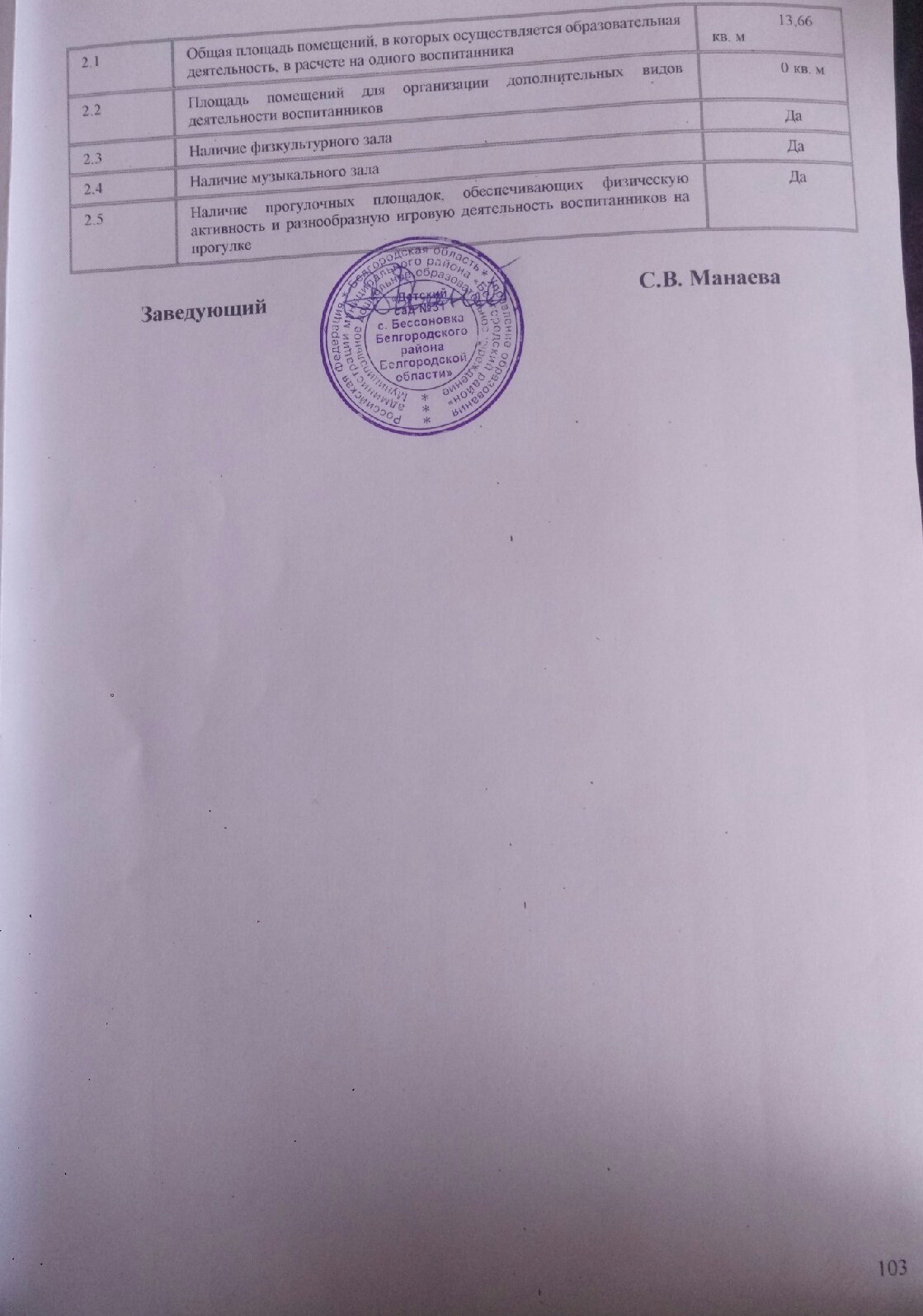 IАналитическая часть………………………………………………51Образовательная деятельность…………………………………...52Система управления организации………………………………..63Содержание и качество подготовки обучающихся……………...94Организация учебного процесса…………………………………...295Востребованность выпускников…………………………………...546Качество кадрового, учебно-методического, библиотечно-информационного обеспечения…………………………………...587Материально-техническая база…………………………………...928Функционирование внутренней системы оценки качества…..95IIПоказатели деятельности муниципального дошкольного образовательного учреждения «Детский сад № 31 с. Бессоновка Белгородского района Белгородской области» подлежащего самообследованию…………………………………………………  101Наименование группКоличество детей на 01.09.2015Количество детей на 01.09.2016Количество детей на 01.09.2017Количество детей на 01.09.2018Количество детей на 01.09.2019Общеразвивающие группы:1010101010Группы раннего возраста (возраст) 2-3 года 2/412/372/282/292/26Вторые младшие группы2/512/472/512/452/47Средние  группы2/582/522/472/502/44Старшие группы2/532/482/512/452/35Подготовительная к школе группа1/281/251/261/251/30Группа компенсирующей направленности 1/121/121/121/121/12Итого:10/24310/22110/21510/20610/194Общая численность воспитанников в ДОУОбщая численность воспитанников в ДОУОбеспеченность дошкольным воспитанием детей от 0 до 3 летОбеспеченность дошкольным воспитанием детей от 0 до 3 летОбеспеченность дошкольным воспитанием детей от 3 до 7 летОбеспеченность дошкольным воспитанием детей от 3 до 7 летпо нормам СанПиНфактическаяЧисленность% детей от общей численностиЧисленность% детей от   общей численности237      194       26   50,4 %       168       75,4 %По социальному положению: по состоянию на 01.04.2017по состоянию на 01.04.2018по состоянию на 01.04.2020Сравнительный анализДети из малообеспеченных семей	Дети из неполных семейДети из многодетных семей	Дети инвалиды	Дети с ограниченными возможностями здоровья (ОВЗ)	Дети из неблагополучных семей	026142120024182140081521200-66,7%-16,7% 100 %+15,4%0№Дата проведенияТема заседанийКоличество присутствующих№ протокола130.08.2019гОсновные направления развития учреждения   в 2019-2020 учебном году в условиях  реализации ФГОС ДО19№01202.09.2019гОрганизация работы Консультационного центра»( внеплановый) 20№02310.10.2019г«Локальные акты ДОУ» ( внеплановый)18№03429.11.2019г Сохранение здоровья воспитанников посредством создания системы формирования культуры здоровья и безопасного образа жизни у всех участников образовательного процесса в соответствии с требованиями ФГОС ДО17№04№Дата проведенияТема заседанийКоличество присутствующих№ протокола127.03.2019 г. Рассмотрение отчета о самообследовании11№01211.07.2019 г.О выдвижении кандидатуры на присвоение нагрудного знака «Почетный работник воспитания и просвещения РФ»11№02328.08.2019 г.1. Выборы председателя Управляющего совета2. Оценка качества и результативности профессиональной деятельности работников МДОУ с 01.01.2019 по 31.08.20193. Распределение стимулирующей части фонда оплаты труда работников МДОУ с 01.09.2019 по 31.12.2019 11№03423.12.20191. Оценка качества и результативности профессиональной деятельности работников МДОУ с 01.09.2019 по 31.12.20192. Распределение стимулирующей части фонда оплаты труда работников МДОУ с 01.01.2020 по 31.08.202011№04524.12.20191. Обсуждение дополнений в Программу развития 2. Обсуждение положение о комиссии по урегулированию споров между участниками образовательных отношений11№05Группы / группы здоровья1 группа2группа3 группа4 группа5 группа1 младшая группа А690001 младшая группа Б840002 младшая группа А8113012 младшая группа Б1112101Средняя группа «А»612000Средняя группа «Б»716100Старшая группа «А»711000Старшая группа «Б»410100Подготовительная группа820200Логопедическая группа57000Итого:70112802ГодЧисло детей на конец годаЧисло дней проведенных детьми всего за годЧисло дней пропущенных всего детьми за год20162413276119164201721733,20616,4702018203354551287920191943450011956№п/пНаименование пищевого продукта или группы продуктовПроцент выполнения среднесуточных норм питанияПроцент выполнения среднесуточных норм питанияПроцент выполнения среднесуточных норм питанияПроцент выполнения среднесуточных норм питанияПроцент выполнения среднесуточных норм питанияПроцент выполнения среднесуточных норм питанияИтого за период№п/пНаименование пищевого продукта или группы продуктовянварьфевральмартапрельмайиюньИтого за период1234567891Молоко и кисломолочные продукты98,188,176,9397,0385,210391,392Творог, творожные изделия129,698,23107,989,391,797,28102,343Сметана88,5378,2344,0386,2771,1397,3577,594Сыр77,3596,7879,9885,162,7558,6576,775Мясо (говядина)97,8394,7874,9888,0385,8118,493,36Птица102,4588,7132.95145,65109,53121,58116,817Рыба114,9576,2584,8587,885,75115,2594,148Яйцо куриное66,4867,164,5866,0589,179,6872,179Картофель85,394,851,4101,7882,8398,7885,8210Овощи71,2866,634757,4366,3579,4364,6911Фрукты (свежие)10049,336,1563,1543,553,0557,5312Фрукты (сухие)5369,4360,387,184,6358,568,8313Соки110103,882,0588,2103,2103,2116,7414Хлеб10196,5872,1896,4398,5115,0896,6315Хлеб пшеничный51,365,364,3584,7879,5889,0381,9616Крупы, бобовые170,3139,43183,53179,9170,08119,68160,4917Макаронные изделия160,18106,73119,15129,23182,33111,9134,9218Мука пшеничная80,5888,290,28102,65103,55101,3394,4319Масло сливочное92,792,1872,6894,8595,08100,691,3520Масло растительное98,7386,475,88100,35106,1399,5594,5121Кондитерские изделия82,2114,677,8867,0371,0586,283,1622Чай102,1118,2384,85128,983,0879,9399,5223Какао-порошок83,671,4864,8587,1889,1883,7580,0124Кофейный напиток82,9565,270,591,389080,8380,1425Сахар97,9595,8878,85104,7897,55102,6596,28ИТОГО95,9488,4979,9296,4193,194,1992,46№п/пНаименование пищевого продукта или группы продуктовПроцент выполнения среднесуточных норм питанияПроцент выполнения среднесуточных норм питанияПроцент выполнения среднесуточных норм питанияПроцент выполнения среднесуточных норм питанияПроцент выполнения среднесуточных норм питанияПроцент выполнения среднесуточных норм питанияИтого за период№п/пНаименование пищевого продукта или группы продуктовиюльавгустсентябрьоктябрьноябрьдекабрьИтого за период1234567891Молоко и кисломолочные продукты86,4111,65101,677,35101,3597,1595,922Творог, творожные изделия110,6384,196,939991,6564,491,123Сметана73,891,6889,4577,8510282,7586,264Сыр74,1493,863,437437,1571,2568,965Мясо (говядина)126,1381,65116,496,7399105,45104,236Птица104,11136,2129,03126,45185,45152,751397Рыба100,4892,6382,8598,1310590,9595,018Яйцо куриное86,6864,6584,374,58102108,586,799Картофель117,5115,23100,9891,98112132,9111,1710Овощи104,375,7879,5864,286786,779,6111Фрукты (свежие)48,13112,7880,7396,93116,75109,7594,1812Фрукты (сухие)103,7519,8365,979,185728,158,9613Соки100,98101,5100,95103,75101,5102,7101,914Хлеб98,139896,6897,510395,4598,1315Хлеб пшеничный79,796,3877,1581,8889,887,885,4516Крупы, бобовые93,892,9387,13106,75105106,698,717Макаронные изделия67122,63149,93132,45180,55108126,7618Мука пшеничная85,687,15108,1514097,5599,8103,0419Масло сливочное90,2595,9399,18108108,6594,199,3520Масло растительное117,68119106,79898,45101,8106,9421Кондитерские изделия88,1379,4595,038869,1572,982,1122Чай106,15115,8594,5135,25117250136,4623Какао-порошок101,6888,1891,257086,3587,1587,4424Кофейный напиток102,584,0578,75837577,1583,4125Сахар101,58105,78104,69999,45100,55101,83ИТОГО94,7794,6795,2596100,31100,5998,192019  г.Уровень -воспитанница МДОУ, Шутенко Алиса , заняла 3 место в региональном конкурсе «Таланты Белгородчины» 1-е место в муниципальном конкурсе «Зеленый огонек», номинация Аудио-сказка в дорогу ;                                            -воспитанница МДОУ Мацоло Виолетта заняла 3 место в муниципальном конкурсе «Красота Божьего мира» ; -воспитанник МДОУ Тарасов Марк занял 2 место в муниципальном конкурсе «Моя здоровья семья» ;-воспитанница МДОУ Вергелес Анастасия заняла 3 место в муниципальном конкурсе «Зимняя фантазия»;-воспитанник МДОУ Гетьман Богдан занял 3 место в муниципальном конкурсе «Зимняя фантазия»;-воспитанница МДОУ Шутенко Алиса заняла 1 место в муниципальном конкурсе «Цветы как признанье»;-воспитанница МДОУ Чалая   София заняла 3 место в муниципальном конкурсе «Красота Божьего мира»;-воспитанник МДОУ Спольник Дмитрий занял 2 место в муниципальном конкурсе «Красота Божьего мира» ;ГруппаВысокий уровеньВысокий уровеньВыше среднего уровняВыше среднего уровнясредний уровеньсредний уровеньКоррекционная работаКоррекционная работаТребуется внимание специалистаТребуется внимание специалистаГруппаОВОВОВОВОВ1младшая группа «А»000455655440001младшая группа «Б»003958614200002младшая группа «А»040436457000002младшая группа «Б»0018.269.68130.40000Средняя группа «А»06048415500000Средняя группа «Б» комбинировнной направленности00417555254000Старшая группа«А» комбинированной направленности01588831240000Старшая группа «Б»030.430.460.965.28.74.4000Старшая группа компенсирующей направленности02542755800000Подготови-тельная группа054,13037,5668.44000В среднем по детскому саду021,8
37,555,351,515,775,12000ГруппаВысокий уровеньВысокий уровеньВыше среднего уровняВыше среднего уровняСредний уровеньСредний уровеньКоррекционная работаТребуется внимание специалистаТребуется внимание специалистаГруппаОВОВОвОВ2 младшая группа "А"35%26%64%74%----2 младшая группа "Б"34%16%65% 86%--Средняя группа «А»70%52%30%48%----Средняя группа «Б» комбинированной направленности36%79%64%21%---Старшая группа «А» комбинированной направленности27%50%75%50%4%---Старшая группа "Б»43%56%53%44%6%---Старшая группа компенсирующей направленности75%83%25%17%----Подготовительная группа12.3%70% 83.3% 30%4.2%-  --В среднем по дошкольным группам37.7    %48%51,6%51%4.4%---ГруппаВысокий уровеньВысокий уровеньВыше среднего уровняВыше среднего уровнясредний уровеньсредний уровеньКоррекционная работаКоррекционная работаТребуется внимание специалистаТребуется внимание специалистаГруппаОВОВОвОВОВ1младшая группа «А»000708130190001младшая группа «Б»00057.988.942.111.10002младшая группа «А»073832717000002младшая группа «Б»013.118.256.581.830.40000Средняя группа «А»05956414400000Средняя группа «Б» 00405860420000Старшая группа «А» 0139283840000Старшая группа «Б»17.452.260.943.521.74.30000Старшая группа компенсирующей направленности06666343400000Подготовительная группа012.507595.712.54.3000В среднем по детскому саду1.7428.841.65453.216,53,4000ГруппаВысокий уровеньВысокий уровеньВыше среднего уровняВыше среднего уровнясредний уровеньсредний уровеньКоррекционная работаКоррекционная работаТребуется внимание специалистаТребуется внимание специалистаГруппаОВОВОвОВОВ1младшая группа «А»000801002000001младшая группа «Б»057026.333.315.866.70002младшая группа «А»068743226000002младшая группа «Б»0022.765.277.334.840000Средняя группа «А»05636446400000Средняя группа «Б» 00458.35537.554.200Старшая группа «А» 02175752540000Старшая группа «Б»030.430.447.860,921.88.7000Старшая группа компенсирующей направленности041,641,658,458,400000Подготовительная группа083.395,716,74.300000В среднем по детскому саду035.837.950.350.413.412.10.4200ГруппаВысокий уровеньВысокий уровеньВыше среднего уровняВыше среднего уровнясредний уровеньсредний уровеньКоррекционная работаКоррекционная работаТребуется внимание специалистаТребуется внимание специалистаГруппаОВОВОвОВОВ1 младшая группа «А»000506950310001 младшая группа «Б»05.347.472.258.327.810.50002 младшая группа «А»0454845521000002 младшая группа «Б»030.418.265.281.84.40000Средняя группа «А»08157193200000Средняя группа «Б» 00407553255000Старшая группа «А» 174677501240000Старшая группа «Б»021,721,769,6748.74.3000Старшая группа компенсирующей направленности03334676600000Подготовительная группа025070.895.74.24.3000В среднем по детскому саду1.727.734.758.459.313.45.5000ГруппаВысокий уровеньВысокий уровеньВыше среднего уровняВыше среднего уровнясредний уровеньсредний уровеньКоррекционная работаКоррекционная работаТребуется внимание специалистаТребуется внимание специалистаГруппаОВОВОвОВОВ1младшая группа «А»000607540250001 младшая группа «Б»05.3052.644.436.855.65.3002 младшая группа «А»041305070900002 младшая группа  «Б»0013.634.386.465.20000Средняя группа «А»05848445200000Средняя группа «Б» 003245.85044.2000Старшая группа «А» 04546746290000Старшая группа «Б»016.421.747.869.634.88.7000Старщая группа компенсирующей направленности017.616.683.483.400000Подготови-тельная группа012.5066.778.220.821.8000В среднем по детскому саду15.221,555,1656.323.911.50.5300ГруппаВысокий уровеньВысокий уровеньВыше среднего уровняВыше среднего уровняСредний уровеньСредний уровеньКоррекционная работаКоррекционная работаТребуется внимание специалистаТребуется внимание специалистаГруппаОВОВОвОВОВ1младшая группа «А»000607540250001 младшая группа «Б»021.175,447,483,326,316,70002 младшая группа «А»036396461000002 младшая группа «Б»00069,610030.40000Средняя группа «А»03020208000000Средняя группа «Б» 002766,66929,244,200Старшая группа «А» 01854573620000Старшая группа «Б»026,130.447.860.926.18.7000Старшая группа компенсирующей направленности00010010000000Подготови-тельная группа00083.356.516.743.5000В среднем по детскому саду012.624.467.573.218.89.80.420ГруппаВысокий уровеньВысокий уровеньВыше среднего уровняВыше среднего уровнясредний уровеньсредний уровеньКоррекционная работаКоррекционная работаТребуется внимание специалистаТребуется внимание специалистаГруппаОВОВОвОВОВ1младшая группа «А»00037.581.262.518.80001 младшая группа «Б»00015.827.884.272.20002 младшая группа «А»13.627.243.554.539.118.300002 младшая группа «Б»0027.260.972.839.10000Средняя группа «А»07.41681.58411.10000Средняя группа «Б» комбинированной направленности012.51345.88341.74000Старшая группа «А» комбинированной направленности029.26662.5348.30000Старшая группа «Б»08.72873.96817.44000Старшая группа «Б» компенсирующей направлености)017506650170000Подготови-тельная группа21.75052.237.521.78.34.3400В среднем по детскому саду3.515.229.553.656.130.810.30.400ЧисленностьпедагоговДо 25 летОт 25 до 30летОт 30 до 50 летОт 50 до 55 летСвыше 55 лет21221421№СодержаниеНормативное количество методического материалаФактическое количество методического материалаОфициальные документы.Официальные документы.Официальные документы.Официальные документы.1Закон «Об образовании» Российской Федерации.112Конвенция ООН о правах ребенка, 1989г.113Давыдов В.В.,Петровский В.А. «Концепция дошкольного воспитания» Д/в №5 1989.114Приказ Минобрнауки России №655 от 23 ноября 2009 года «Об утверждении и введение в действие Федеральных государственных требований к структуре основной общеобразовательной программы дошкольного образования».185Приказ Минобрнауки России №2151 от 20 июля 2011 года «Федеральные государственные требований к условиям реализации основной общеобразовательной программы дошкольного образования».186СанПиН 2.4.1.3049-13.1107Всемирная декларация об обеспечении выживания, защиты и развития детей.18Детский фонд ООН ЮНЕСИФ.Декларация прав ребенка119Примерная основная общеобразовательная программа дошкольного воспитания «От рождения до школы» под редакцией Вераксы Н.Е., Комаровой Т.С.,Васильевой М.А.11010Приказ Минобрнауки России №2562 от 27 октября 2011 года «Об тверждении типового положения об дошкольном образовательном учреждении».1411Приказ Минобрнауки России №22303 от 14 ноября 2011 года «Примерный перечень игрового оборудования для учебно-материального обеспечения дошкольных образовательных учреждений».18Управление в ДОУУправление в ДОУУправление в ДОУУправление в ДОУ1Комарова Е.С.,Комарова И.И. Информационно-коммуникативные технологии в ДОУ. Мозаика -Синтез 2011.12Комарова Т.С., Зацепина М.Б. Интеграция в системе воспитательно- образовательной работы детского сада. Мозаика -Синтез 201011Психолог в детском саду.Психолог в детском саду.Психолог в детском саду.Психолог в детском саду.1Веракса А.Н, Индивидуальная психологическая диагностика ребенка 5-7 лет. Мозаика -Синтез 201212Вераксы Н.Е.,Веракса А.Н .Развитие ребенка в дошкольном детстве.Мозаика -Синтез 2006-2010.13Вераксы Н.Е.,Веракса А.Н .Зарубежные психологи о развитии ребенка дошкольника. Мозаика-Синтез 2006-201014Вераксы Н.Е.,Гуторова Н.Ф. Практический психолог в детском саду Мозаика-Синтез 201115Дыбина О.В.Педагогическая диагностика компетентностей дошкольников.Мозаика-Синтез 2009-201011Мониторинг .Подготовка к школе.6Вераксы Н.Е. Диагностика готовности ребенка к школе.Мозаика-Синтез 2007-2010.117Вераксы Н.Е. Тетрадь для диагностика готовности ребенка к школеМозаика-Синтез .2007-2010.118Вераксы Н.Е.,Веракса А.Н .Мониторинг достижения ребенком планируемых результатов освоения программы.Мозаика-Синтез 2011159Комарова Т.С., Соломенникова О.А. Педагогическая диагностика развития детей перед поступлением в школу. Мозаика-Синтез 20111Образовательная область «Здоровье»Образовательная область «Здоровье»Образовательная область «Здоровье»Образовательная область «Здоровье»1Новикова И.М.Формирование представлений о здоровом образе жизни у дошкольников.Мозаика-Синтез 2009-2010132Пензулаева Л.И. Оздоровительная гимнастика для детей 3-7 лет.Мозаика-Синтез 2009-2010153Быстрее выше , сильнее, Рабочая тетрадь с детьми 4лет.Мозаика-Синтез 2010 ( школа семи гномов)14Я вырасту здоровым . Рабочая тетрадь с детьми с 5 лет.Мозаика-Синтез 2010 ( школа семи гномов)1Образовательная область «Физическая культура»Образовательная область «Физическая культура»Образовательная область «Физическая культура»Образовательная область «Физическая культура»1Степаненкова Э.Я. Методика проведения подвижных игр.Мозаика-Синтез 2008-201012Степаненкова Э.Я.Физическое воспитание в детском саду.Мозаика-Синтез 2005-201013Степаненкова Э.Я Сборник подвижных игр .Мозаика-Синтез -2011134Пензулаева Л.И. Физкультурные занятия в детском саду. Средняя группа. Конспекты занятий.Мозаика-Синтез 2009-2010125Пензулаева Л.И. Физкультурные занятия в детском саду. 2 младшая группа. Конспекты занятий.Мозаика-Синтез 2009-2010126Пензулаева Л.И. Физкультурные занятия в детском саду. Старшая группа. Конспекты занятий.Мозаика-Синтез 2010127Пензулаева Л.И. Физкультурные занятия в детском саду. Подготовительная группа. Конспекты занятий.Мозаика-Синтез -20111Образовательная область «Социализация»Образовательная область «Социализация»Образовательная область «Социализация»Образовательная область «Социализация»1Буре Р.С.Социально-нравственное воспитание дошкольников.Мозаика-Синтез -2011142ГубановаН.Ф. Игровая деятельность в детском саду. 113ГубановаН.Ф. Развитие игровой деятельности.Система работы в первой младшей группе детского сада.Мозаика-Синтез 2007-2010124ГубановаН.Ф. Развитие игровой деятельности.Система работы во второй младшей группе детского сада.Мозаика-Синтез 2008-2010135ГубановаН.Ф. Развитие игровой деятельности.Система работы в средней группе детского сада.Мозаика-Синтез 2009-2010136Зацепина М.Б. Дни воинской славы Патриотическое воспитание дошкольников.Мозаика-Синтез 2008-2010127Павлова Л.Ю. Сборник дидактических игр в детском саду по ознакомлению с окружающим.Мозаика-Синтез 2011138Петрова В.И., Стульчик Т.Д. Нравственное воспитание в детском саду. Мозаика-Синтез 2006-2010139Петрова В.И., Стульчик Т.Д. Этические беседы с детьми 4-7 лет. Мозаика-Синтез 2007-20101410Ривина Е.К. Знакомим дошкольников с семьей и родословной.Мозаика-Синтез 2009-20101111Рабоачя тетрадь (школа семи гномов): что такое хорошо?, я не буду жадным,уроки этики Мозаика-Синтез 201111111Образовательная область «Труд»Образовательная область «Труд»Образовательная область «Труд»Образовательная область «Труд»1Куцакова Л.В. Нравственно- трудовое воспитание в детском саду.Мозаика-Синтез 2007-2010122Комарова Т.С., Куцакова Л.В.Трудовое воспитание в детском саду. Мозаика-Синтез 2009143Куцакова Л.В. Конструирование и ручной труд в детском саду. Мозаика- Синтез 2008-201019Образовательная область «Безопасность»Образовательная область «Безопасность»Образовательная область «Безопасность»Образовательная область «Безопасность»1Белая К.Ю. Формирование основ безопасности у дошкольников. Мозаика-Синтез 2012162Саулина Т.Ф.Три сигнала светофора . Ознакомление дошкольников с правилами дорожного движения. Мозаика-Синтез 2009-201013Как перейти дорогу . Рабочая тетрадь для занятий с детьми 5 лет.Мозаика-Синтез 201114Стеркина Р.Б. Авдеева Н.Н. Безопасность.детство-Пресс 200225Методические рекомендации по проведению противопожарных мероприятий в детских оздоровительных лагерях. Белгород 200726Чтобы не было пожара. Информационно-деловое оснащение ДОУ17Саво И.Л. Один дома,или дом, безопасный для дошкольника.Информационно-деловое оснащение ДОУ18Один на улице , или безопасная прогулка.Информационно-деловое оснащение ДОУ19Школа пешехода.310Усачев А, Березин А. Школа безопасности.11Бордачева И.Ю.Дорожные знаки.Наглядно- дидактическое пособие. Мозаика-Синтез 2012112Бордачева И.Ю Безопасность на дороге. Наглядно- дидактическое пособие. Мозаика-Синтез 20121Образовательная область «Познание»Образовательная область «Познание»Образовательная область «Познание»Образовательная область «Познание»Сенсорное развитие1Цвет и форма. Рабочая тетрадь от 2 лет. Мозаика-Синтез 2011112Цвет. Плакат Мозаика-Синтез 201013Венгер Л.А. Дидактические игры и упражнения по сенсорному воспитанию дошкольников.4Развитие познавательно-исследовательской и продуктивной деятельности.1Вераксы Н.Е.,Вераксы А.Н. Проектная деятельность дошкольников. Мозаика-Синтез 2008-2010122Вераксы Н.Е.,Галимов О.Р. Познавательно- исследовательская деятельность. ,Мозаика-Синтез 2012123Вераксы Н.Е.,Вераксы А.Н. Репка. Наглядно- дидактическое пособие. Мозаика-Синтез 2010114Вераксы Н.Е.,Вераксы А.Н. Теремок. Наглядно- дидактическое пособиеМозаика-Синтез 2010115Вераксы Н.Е.,Вераксы А.Н. Три медведя. Наглядно- дидактическое пособие. Мозаика-Синтез 201016Вераксы Н.Е.,Вераксы А.Н. Три поросенка. Наглядно- дидактическое пособие. Мозаика-Синтез 2010кочкина Н.А. Метод пректов в дошкольном образовании.Мозаика-Синтез 201017Кочкина Н.А. Метод проектов в дошкольном образовании.Мозаика-Синтез 20121Формирование элементарных математических представлений.1Денисова Д. Математика для малышей. Рабочая тетрадь младшая группа.Мозаика-Синтез 2006-20101В группе по количеству детей2Денисова Д. Математика для малышей. Рабочая тетрадь средняя группа.Мозаика-Синтез 2006-20101В группе по количеству детей3Денисова Д. Математика для дошкольников. Рабочая тетрадь старшая группа.Мозаика-Синтез 2006-201014Денисова Д. Математика для дошкольников.Рабочая тетрадь подготовительная группа.Мозаика-Синтез 2006-201015Время, пространство. Рабочая тетрадь от 3 лет. Мозаика-Синтез 2011 (школа семи гномов)116Время, пространство. Рабочая тетрадь от 4 лет. Мозаика-Синтез 2011(школа семи гномов)117Время, пространство. Рабочая тетрадь от 5лет. Мозаика-Синтез 2011 (школа семи гномов)118Время, пространство. Рабочая тетрадь от 6 лет. Мозаика-Синтез 2011(школа семи гномов)19Логика и мышление.Рабочая тетрадь от 3 лет. Мозаика-Синтез 2011 (школа семи гномов)110Логика и мышление.Рабочая тетрадь от 4 лет. Мозаика-Синтез 2011 (школа семи гномов)111Логика и мышление.Рабочая тетрадь от 5 лет. Мозаика-Синтез 2011 (школа семи гномов)112Логика и мышление.Рабочая тетрадь от 6 лет. Мозаика-Синтез 2011 (школа семи гномов)113Один-много .Рабочая тетрадь от 2 лет. Мозаика-Синтез 2011 (школа семи гномов)1114Счет, форма , величина.Рабочая тетрадь от 3 лет. Мозаика-Синтез 2011 (школа семи гномов)1115Счет, форма , величина.Рабочая тетрадь от 4 лет. Мозаика-Синтез 2011 (школа семи гномов)1116Счет, форма , величина.Рабочая тетрадь от 5 лет. Мозаика-Синтез 2011 (школа семи гномов)1117Счет, форма , величина.Рабочая тетрадь от 6 лет. Мозаика-Синтез 2011 (школа семи гномов)1118Я считаю до5.Рабочая тетрадь от 3 лет. Мозаика-Синтез 2011 (школа семи гномов)119Форма . Плакат Мозаика-Синтез 20111120Цифры. Плакат Мозаика-Синтез 20111121Арапова-Пискарева Н.А. Формирование элементарных математических представлений.Мозаика-Синтез 2006-20101422Помораева И.А., Позина В.А.Занятия по формированию элементарных математических представлений во 2 младшей группе. Планы занятий .Мозаика-Синтез 2006-20101323Помораева И.А., Позина В.А.Занятия по формированию элементарных математических представлений встаршей группе. Планы занятий .Мозаика-Синтез 2009-20101324Помораева И.А., Позина В.А.Занятия по формированию элементарных математических представлений в средней группе. Планы занятий .Мозаика-Синтез 2006-20101325Помораева И.А., Позина В.А.Занятия по формированию элементарных математических представлений вподготовительной группе. Планы занятий .Мозаика-Синтез 2006-201012Формирование целостной картины мира,расширение кругозора1Времена года.Рабочая тетрадь от 2 лет. Мозаика-Синтез 2011 (школа семи гномов)142География для малышей.Рабочая тетрадь от 5 лет. Мозаика-Синтез 2011 (школа семи гномов)123Домашние питомцы.Рабочая тетрадь от 2 лет. Мозаика-Синтез 2011 (школа семи гномов)114Защитники Отечества.Рабочая тетрадь от 5 лет. Мозаика-Синтез 2011 (школа семи гномов)15Как жили наши предки.Рабочая тетрадь от 6 лет. Мозаика-Синтез 2011 (школа семи гномов)116Какие бывают машины.Рабочая тетрадь от 3 лет. Мозаика-Синтез 2011 (школа семи гномов)117Какие бывают профессии. Рабочая тетрадь от 2 лет. Мозаика-Синтез 2011 (школа семи гномов)118Кто , где живет.Рабочая тетрадь от 2 лет. Мозаика-Синтез 2011 (школа семи гномов)19Кто самый-самый.Рабочая тетрадь от 4 лет. Мозаика-Синтез 2011 (школа семи гномов)110Малышам о звездах и планетах.Рабочая тетрадь от 4 лет. Мозаика-Синтез 2011 (школа семи гномов)111Московский Кремль.Рабочая тетрадь от 5 лет. Мозаика-Синтез 2011 (школа семи гномов)1112На лесной полянке.Рабочая тетрадь от 2 лет. Мозаика-Синтез 2011 (школа семи гномов)113Народы мира.Рабочая тетрадь от 6 лет. Мозаика-Синтез 2011 (школа семи гномов)114Тайны природы. Рабочая тетрадь от 5 лет. Мозаика-Синтез 2011 (школа семи гномов)15Что лежит в лукошке.Рабочая тетрадь от 3 лет. Мозаика-Синтез 2011 (школа семи гномов)116Что из чего. Рабочая тетрадь от 4 лет. Мозаика-Синтез 2011 (школа семи гномов)117Экология для малышей.Рабочая тетрадь от 6 лет. Мозаика-Синтез 2011 (школа семи гномов)1218Я изучаю природу.Рабочая тетрадь от 3 лет. Мозаика-Синтез 2011 (школа семи гномов)1Серия «Мир в картинках»1Автомобильный транспорт .Наглядно-дидактическое пособие. Мозаика-Синтез 2005-2011.112Авиация.Наглядно-дидактическое пособие. Мозаика-Синтез 2005-2011.13Арктика и Антарктида.Наглядно-дидактическое пособие. Мозаика-Синтез 2005-2011.114Бытовая химия.Наглядно-дидактическое пособие. Мозаика-Синтез 2005-2011.15Водный транспорт.Наглядно-дидактическое пособие. Мозаика-Синтез 2005-2011.16Высоко в горах.Наглядно-дидактическое пособие. Мозаика-Синтез 2005-2011.17Государственные символы России.Наглядно-дидактическое пособие. Мозаика-Синтез 2005-2011.128Деревья и листья.Наглядно-дидактическое пособие. Мозаика-Синтез 2005-2011.119День Победы.Наглядно-дидактическое пособие. Мозаика-Синтез 2005-2011.1210Домашние животные.Наглядно-дидактическое пособие. Мозаика-Синтез 2005-2011.1211Животные-домашние питомцы.Наглядно-дидактическое пособие. Мозаика-Синтез 2005-2011.1212Животные жарких стран.Наглядно-дидактическое пособие. Мозаика-Синтез 2005-2011.113Животные средней полосы.Наглядно-дидактическое пособие. Мозаика-Синтез 2005-2011.1214Инструменты домашнего мастера.Наглядно-дидактическое пособие. Мозаика-Синтез 2005-2011.1115Космос. Наглядно-дидактическое пособие. Мозаика-Синтез 2005-2011.1116Морские обитатели.Наглядно-дидактическое пособие. Мозаика-Синтез 2005-2011.1117Насекомые .Наглядно-дидактическое пособие. Мозаика-Синтез 2005-2011.1218Овощи.Наглядно-дидактическое пособие. Мозаика-Синтез 2005-2011.1219Офисная техника и оборудование.Наглядно-дидактическое пособие. Мозаика-Синтез 2005-2011.120Посуда.Наглядно-дидактическое пособие. Мозаика-Синтез 2005-2011.1221Рептилии и амфибии.Наглядно-дидактическое пособие. Мозаика-Синтез 2005-2011.122Собаки .Наглядно-дидактическое пособие. Мозаика-Синтез 2005-2011.123Спортивный инвентарь.Наглядно-дидактическое пособие. Мозаика-Синтез 2005-2011.124Школьные принадлежности.1125Фрукты.Наглядно-дидактическое пособие. Мозаика-Синтез 2005-2011.1226Цветы.Наглядно-дидактическое пособие. Мозаика-Синтез 2005-2011.1227Ягоды лесные.Наглядно-дидактическое пособие. Мозаика-Синтез 2005-2011.1128Ягоды садовые.Наглядно-дидактическое пособие. Мозаика-Синтез 2005-2011.11Серия «Расскажите детям о....»1Расскажите детям об овощах. Наглядно-дидактическое пособие. Мозаика-Синтез2011.12Расскажите детям о фруктах. Наглядно-дидактическое пособие. Мозаика-Синтез2011.13Расскажите детям о садовых ягодах. Наглядно-дидактическое пособие. Мозаика-Синтез2011.4Расскажите детям о деревьях. Наглядно-дидактическое пособие. Мозаика-Синтез2011.15Расскажите детям о животных жарких стран. Наглядно-дидактическое пособие. Мозаика-Синтез2011.16Расскажите детям о морских обитателях. Наглядно-дидактическое пособие. Мозаика-Синтез2011.17Расскажите детям о птицах. Наглядно-дидактическое пособие. Мозаика-Синтез2011.18Расскажите детям о насекомых. Наглядно-дидактическое пособие. Мозаика-Синтез2011.9Расскажите детям о достопримечательностях Москвы. Наглядно-дидактическое пособие. Мозаика-Синтез2011.1110Расскажите детям о космосе. Наглядно-дидактическое пособие. Мозаика-Синтез2011.1111Расскажите детям о Московском Кремле. Наглядно-дидактическое пособие. Мозаика-Синтез2011.112Расскажите детям о музеях и выставках Москвы. Наглядно-дидактическое пособие. Мозаика-Синтез2011.113Расскажите детям о грибах. Наглядно-дидактическое пособие. Мозаика-Синтез2011.114Расскажите детям о домашних животных. Наглядно-дидактическое пособие. Мозаика-Синтез2011.115Расскажите детям о музыкальных инструментах. Наглядно-дидактическое пособие. Мозаика-Синтез2011.116Расскажите детям о хлебе. Наглядно-дидактическое пособие. Мозаика-Синтез2011.1117Расскажите детям о бытовых приборах. Наглядно-дидактическое пособие. Мозаика-Синтез2011.118Расскажите детям о космонавтике. Наглядно-дидактическое пособие. Мозаика-Синтез2011.119Расскажите детям о лесных животных. Наглядно-дидактическое пособие. Мозаика-Синтез2011.120Расскажите детям о рабочих инструментах. Наглядно-дидактическое пособие. Мозаика-Синтез2011.121Овощи. Плакат Мозаика-Синтез 2010122Фрукты. Плакат Мозаика-Синтез 2010123Соломенникова О.А. Экологическое воспитание в детском саду. Мозаика-Синтез 2005-200101624Соломенникова О.А. Занятия по формированию элементарных экологических представлений в 1 младшей группе.Мозаика-Синтез 2007-200101225Соломенникова О.А. Занятия по формированию элементарных экологических представлений во 2 младшей группе. Мозаика-Синтез 2007-200101326Соломенникова О.А. Занятия по формированию элементарных экологических представлений в средней группе. Мозаика-Синтез 2009-200101327Соломенникова О.А. Занятия по формированию элементарных экологических представлений в старшей группе. Мозаика-Синтез 200111228Дыбина О.Б. Ребенок и окружающий мир.Мозаика-Синтез 2005-200101329Дыбина О.Б. Занятия по ознакомлению с окружающим миром во 2 младшей группе. Конспект занятий.Мозаика-Синтез 2009-200101330Дыбина О.Б. Занятия по ознакомлению с окружающим миром в средней группе. Конспект занятий. Мозаика-Синтез 2009-200101331Дыбина О.Б. Занятия по ознакомлению с окружающим миром в старшей группе. Конспект занятий. Мозаика-Синтез 2009-200101232Дыбина О.Б. Ознакомление с предметным и социальным окружением. Система работы в старшей группе. .Мозаика-Синтез 20111233Дыбина О.Б. Занятия по ознакомлению с окружающим миром в подготовительной группе. Конспект занятий.Мозаика-Синтез 2009-2011134Дыбина О.Б. Ознакомление с предметным и социальным окружением. Система работы в средней группе группе. .Мозаика-Синтез 20111235Ефанова З.А. Познание предметного мира.1 младшая группа. Волгоград 20131236Ефанова З.А. Познание предметного мира.2 младшая группа. Волгоград 20131337Ефанова З.А. Познание предметного мира.Средняя группа. Волгоград 20131338Куцакова Л.В. Занятия по конструированию из строительного материала в средней группе детского сада . Конспект занятий. Мозаика-Синтез 2006-200101239Куцакова Л.В. Занятия по конструированию из строительного материала в старшей группе детского сада . Конспект занятий. Мозаика-Синтез 2006-200101240Куцакова Л.В. Занятия по конструированию из строительного материала в подготовительной группе детского сада . Конспект занятий. Мозаика-Синтез 2006-20010141Николаева .Юный эколог для детей 2-4 лет . 2010.142Морозова А.Н., Мельникова О.В. Музейная педагогика.2006г143Комарова Т.С. Народное искусство в воспитании детей. 2000144Энциклопедия народного фольклора .2008145Князева О.Л., Маханева М.Д. Приобщение детей к истокам русской народной культуры.1999146Терещенко А.В. История культуры русского народа.147Теплюк С.М. Занятия на прогулке с малышами 2-4 лет. Мозаика -Синтез 201016Образовательная область «Коммуникация»Образовательная область «Коммуникация»Образовательная область «Коммуникация»Образовательная область «Коммуникация»1Денисова Д. Развитие речи у малышей. Младшая группа. Рабочая тетрадь. Мозаика-Синтез 2001112Денисова Д. Развитие речи у малышей.Средняя группа. Рабочая тетрадь.Мозаика-Синтез 2001113Денисова Д. Развитие речи у дошкольников. Старшая группа. Рабочая тетрадь. Мозаика-Синтез 2001114Денисова Д. Развитие речи у дошкольников. Подготовительная группа. Рабочая тетрадь. Мозаика-Синтез 2001115Денисова Д. Уроки грамоты для малышей. Младшая группа.Рабочая тетрадь.Мозаика-Синтез 2001116Денисова Д. Уроки грамоты для малышей. Средняя группа. Рабочая тетрадь. Мозаика-Синтез 2001117Денисова Д. Уроки грамоты для дошкольников. Старшая группа. Рабочая тетрадь. Мозаика-Синтез 2001118Денисова Д. Уроки грамоты для дошкольников. Подготовительная группа. Рабочая тетрадь. Мозаика-Синтез 2001119Денисова Д. Прописи для малышей. Младшая группа. Рабочая тетрадь. Мозаика-Синтез 20011110Денисова Д. Прописи для малышей. Средняя группа. Рабочая тетрадь. Мозаика-Синтез 20011111Денисова Д. Прописи для дошкольников. Старшая группа. Рабочая тетрадь. Мозаика-Синтез 20011112Денисова Д. Прописи для дошкольников. Подготовительная группа. Рабочая тетрадь. Мозаика-Синтез 20011113Гербова В.В. Развитие речи в детском саду. Для занятий с детьми 2-3 лет. Наглядно-дидактическое пособие. Мозаика-Синтез 2008-2010114Гербова В.В. Развитие речи в детском саду. Для занятий с детьми 3-4 лет. Наглядно-дидактическое пособие. Мозаика-Синтез 2008-20101215Гербова В.В. Развитие речи в детском саду. Для занятий с детьми 4-6лет. Наглядно-дидактическое пособие. Мозаика-Синтез 2008-2010116Гербова В.В. Правильно или неправильно. Для занятий с детьми 2-4лет. Наглядно-дидактическое пособие. Мозаика-Синтез 2008-2010117Гербова В.В. Развитие речи в детском саду. Для занятий с детьми 2-4лет. Раздаточный материал. Мозаика-Синтез 2008-201118Азбука для малышей.Рабочая тетрадь для занятий с детьми от 2 лет. Мозаика — Синтез 2011(Школа семи гномов).119Где живут предлоги. Рабочая тетрадь для занятий с детьми от 6 до 7 лет. Мозаика — Синтез 2011(Школа семи гномов).120Дошкольные прописи. Рабочая тетрадь для занятий с детьми от 5 лет. Мозаика — Синтез 2011(Школа семи гномов).121Дошкольные прописи. Рабочая тетрадь для занятий с детьми от 6 до 7 лет. Мозаика — Синтез 2011(Школа семи гномов).122Прописи для малышей. Рабочая тетрадь для занятий с детьми от 3 лет. Мозаика — Синтез 2011(Школа семи гномов).123Прописи для малышей.Рабочая тетрадь для занятий с детьми от 4 лет. Мозаика — Синтез 2011(Школа семи гномов).124Развитие речи. Рабочая тетрадь для занятий с детьми от 3 лет. Мозаика — Синтез 2011(Школа семи гномов).125Развитие речи. Рабочая тетрадь для занятий с детьми от 4 лет. Мозаика — Синтез 2011(Школа семи гномов).126Развитие речи. Рабочая тетрадь для занятий с детьми от 5 лет. Мозаика — Синтез 2011(Школа семи гномов).127Уроки грамоты. Рабочая тетрадь для занятий с детьми от 3 лет. Мозаика — Синтез 2011(Школа семи гномов).128Уроки грамоты. Рабочая тетрадь для занятий с детьми от 4 лет. Мозаика — Синтез 2011(Школа семи гномов).129Уроки грамоты. Рабочая тетрадь для занятий с детьми от 5 лет. Мозаика — Синтез 2011(Школа семи гномов).130Уроки грамоты. Рабочая тетрадь для занятий с детьми от 6 лет. Мозаика — Синтез 2011(Школа семи гномов).1Серия «Грамматика в картинках»Серия «Грамматика в картинках»Серия «Грамматика в картинках»Серия «Грамматика в картинках»1Антонимы. Глаголы. Наглядно-дидактическое пособие. Мозаика-Синтез 2007-201012Антонимы. Прилагательные. Наглядно-дидактическое пособие. Мозаика-Синтез 2007-201013Говори правильно. Наглядно-дидактическое пособие. Мозаика-Синтез 2007-201014Множественное число. Наглядно-дидактическое пособие. Мозаика-Синтез 2007-201015Один-много. Наглядно-дидактическое пособие. Мозаика-Синтез 2007-201016Словообразование. Наглядно-дидактическое пособие. Мозаика-Синтез 2007-201017Ударение. Наглядно-дидактическое пособие. Мозаика-Синтез 2007-20101Серия «Рассказы по картинкам»Серия «Рассказы по картинкам»Серия «Рассказы по картинкам»Серия «Рассказы по картинкам»1Времена года. Наглядно-дидактическое пособие. Мозаика-Синтез 2005-2011112Зима. Наглядно-дидактическое пособие. Мозаика-Синтез 2005-2011113Осень. Наглядно-дидактическое пособие. Мозаика-Синтез 2005-2011114Весна. Наглядно-дидактическое пособие. Мозаика-Синтез 2005-2011115Лето. Наглядно-дидактическое пособие. Мозаика-Синтез 2005-2011116Колобок. Наглядно-дидактическое пособие. Мозаика-Синтез 2005-201117Курочка Ряба. Наглядно-дидактическое пособие. Мозаика-Синтез 2005-201118Репка. Наглядно-дидактическое пособие. Мозаика-Синтез 2005-201119Теремок. Наглядно-дидактическое пособие. Мозаика-Синтез 2005-2011110Зимние виды спорта. Наглядно-дидактическое пособие. Мозаика-Синтез 2005-2011111Летние виды спорта.Наглядно-дидактическое пособие. Мозаика-Синтез 2005-2011112Распорядок дня. Наглядно-дидактическое пособие. Мозаика-Синтез 2005-2011113Великая Отечественная война в произведениях художников. Наглядно-дидактическое пособие. Мозаика-Синтез 2005-2011114Защитники Отечества. Наглядно-дидактическое пособие. Мозаика-Синтез 2005-2010115Кем быть. Наглядно-дидактическое пособие. Мозаика-Синтез 2005-2011116Профессии. Наглядно-дидактическое пособие. Мозаика-Синтез 2005-20111117Мой дом. Наглядно-дидактическое пособие. Мозаика-Синтез 2005-2011118Родная природа. Наглядно-дидактическое пособие. Мозаика-Синтез 2005-2011119В деревне. Наглядно-дидактическое пособие. Мозаика-Синтез 2005-2011120Буквы. Плакат. Наглядно-дидактическое пособие. Мозаика-Синтез 2010121Гербова В.В развитие речи в детском саду.Методическое пособие. Мозаика-Синтез 20051422Гербова В.В. Занятия по развитию речи в 1 младшей группе детского сада. Конспекты занятий. Мозаика-Синтез 2007-20101223Гербова В.В. Занятия по развитию речи во 2 младшей группе детского сада. Конспекты занятий .Мозаика-Синтез 2007-20101324Гербова В.В. Занятия по развитию речи в средней группе детского сада. Конспекты занятий. Мозаика-Синтез 2008-20101325Гербова В.В. Занятия по развитию речи в старшей группе детского сада. Конспекты занятий. Мозаика-Синтез 2008-20101426Гербова В.В. Занятия по развитию речи в подготовительной группе детского сада. Конспекты занятий. Мозаика-Синтез -201112Образовательная область «Чтение художественной литературы»Образовательная область «Чтение художественной литературы»Образовательная область «Чтение художественной литературы»Образовательная область «Чтение художественной литературы»1Гербова В.В. , Ильчук Н.П. Книга для чтения в детском саду и дома.Хрестоматия.2-4 года .2005.112Гербова В.В. , Ильчук Н.П. Книга для чтения в детском саду и дома.Хрестоматия.4-5 года .2005.113Гербова В.В. , Ильчук Н.П. Книга для чтения в детском саду и дома.Хрестоматия.5-7 года .2005.114Чтение с увлечением. Рабочая тетрадь для занятий с детьми от 6 лет. Мозаика-Синтез 2011.15Гербова В.В. Приобщение детей к художественной литературе. Методическое пособие. Мозаика- Синтез 2005-201013Образовательная область «Художественное творчество »Образовательная область «Художественное творчество »Образовательная область «Художественное творчество »Образовательная область «Художественное творчество »1Баранова Е.В. Савельева А.М. От навыков к творчеству. Обучение детей детей 2-7 лет технике рисования. Мозаика- Синтез 2009-201012Комарова Т.С., Зацепина М.Б. Интеграция в воспитательно-образовательной работе детского сада. Мозаика- Синтез 2010113Куцакова Л.В. Творим и мастерим. Ручной труд в детском саду и дома. Мозаика- Синтез 2007-2010114Зацепина М.Б. Антонова Т.В. Народные праздники в детском саду.Мозаика- Синтез 2005-201015Зацепина М.Б. Антонова Т.В. Праздники и развлечения в детском саду.Мозаика- Синтез 2005-201016Комарова Т.С.Детское художественное творчество. Мозаика- Синтез 2005-2010117Комарова Т.С.Школа эстетического воспитания .Мозаика- Синтез 200918Пластилиновые картинки. Рабочая тетрадь для занятий с детьми от 2 лет.Мозаика -Синтез 2011(Школа семи гномов)19Рисуем пальчиками.Рабочая тетрадь для занятий с детьми от 2 лет. Мозаика -Синтез 2011110Умная вырезалочка.Рабочая тетрадь для занятий с детьми от 2 до 3 лет.Мозаика -Синтез 2011(Школа семи гномов)111Расписная игрушка. Рабочая тетрадь для занятий с детьми от 4 до 5 лет.Мозаика -Синтез 2011(Школа семи гномов)1112Филимоновская народная игрушка.Наглядно-дидактическое пособие. Мозаика-Синтез 2005-20111113Городецкая роспись по дереву.Наглядно-дидактическое пособие. Мозаика-Синтез 2005-20111114Полхов- Майдан.Наглядно-дидактическое пособие. Мозаика-Синтез 2005-2011115Каргополь-народная игрушка.Наглядно-дидактическое пособие. Мозаика-Синтез 2005-20111116Дымковская игрушка. Наглядно-дидактическое пособие. Мозаика-Синтез 2005-20111117Хохлома .Наглядно-дидактическое пособие. Мозаика-Синтез 2005-20111118Гжель .Наглядно-дидактическое пособие. Мозаика-Синтез 2005-20111119Филимоновская народная игрушка.Рабочая тетрадь. Мозаика-Синтез 2005-2011120Городецкая роспись по дереву. .Рабочая тетрадь Мозаика-Синтез 2005-20111Дымковская игрушка. Рабочая тетрадь Мозаика-Синтез 2005-2011121Хохлома . Рабочая тетрадь Мозаика-Синтез 2005-2011122Волшебный пластилин. Рабочая тетрадь Мозаика-Синтез 2005-2011123Простые узоры и арнаменты. Рабочая тетрадь Мозаика-Синтез 2005-2011124Узоры Северной Двины. Рабочая тетрадь Мозаика-Синтез 2005-2011125Сказочная гжель. Рабочая тетрадь Мозаика-Синтез 2005-2011126Смешные игрушки из пластмассы. Рабочая тетрадь Мозаика-Синтез 2005-2011127Тайны бумажного листа.Рабочая тетрадь Мозаика-Синтез 2005-20111128Секреты бумажного листа.Рабочая тетрадь Мозаика-Синтез 2005-20111129Гжель.Изделия . Плакат .Мозаика-Синтез 2010.1130Гжель.Орнаменты . Плакат .Мозаика-Синтез 2010.1131Полхов- Майдан.Мзделия.Плакат .Мозаика-Синтез 2010.132Полхов- Майдан.Орнаменты .Плакат .Мозаика-Синтез 2010.133Хохлома .Изделия . Плакат .Мозаика-Синтез 2010.1134Хохлома .Орнаменты . Плакат .Мозаика-Синтез 2010.1135Филимоновская игрушка . Плакат .Мозаика-Синтез 2010.1136Комарова Т.С. Изобразительная деятельность в детском саду.Для занятий с детьми от 2 до 7 лет. Мозаика-Синтез 2005-20101337Комарова Т.С. Занятия по изобразительной деятельности во второй младшей группе детского сада. Конспекты занятий. Мозаика-Синтез 2007-20101338Комарова Т.С. Занятия по изобразительной деятельности в средней группе детского сада. Конспекты занятий. Мозаика-Синтез 2007-20101339Комарова Т.С. Занятия по изобразительной деятельности в старшей группе детского сада. Конспекты занятий. Мозаика-Синтез 2008-20101240Комарова Т.С. Занятия по изобразительной деятельности в подготовительной группе детского сада. Конспекты занятий. Мозаика-Синтез 20111241Соломенникова О.А.Радость творческва.Ознакомление детей 5-7 лет с народным искусством..Мозаика-Синтез 2005-20101Образовательная область «Музыка»Образовательная область «Музыка»Образовательная область «Музыка»Образовательная область «Музыка»1Зацепина Н.Б Музыкальное воспитание в детском саду. Методическое пособие.Мозаика-Синтез 2005-201012Зацепина Н.БКультурно-досуговая деятельность. Методическое пособие.Мозаика-Синтез 2005-20101Комплексное перспективное планированиеКомплексное перспективное планированиеКомплексное перспективное планированиеКомплексное перспективное планирование1Примерное комплексное-тематическое планирование. К программе «От рождения до школы».2 младшая группа. Методическое пособие под редакцией Н.Е. Вераксы, Т.С. Комаровой,М.А. Васильевой. Мозаика-Синтез 2012132Примерное комплексное-тематическое планирование. К программе «От рождения до школы».Среняя группа. Методическое пособие под редакцией Н.Е. Вераксы, Т.С. Комаровой,М.А. Васильевой.Мозаика-Синтез 2012133Примерное комплексное-тематическое планирование. К программе «От рождения до школы».Старшая группа. Методическое пособие под редакцией Н.Е. Вераксы, Т.С. Комаровой,М.А. Васильевой.Мозаика-Синтез 201214Примерное комплексное-тематическое планирование. К программе «От рождения до школы».1 младшая группа. Методическое пособие под редакцией Н.Е. Вераксы, Т.С. Комаровой,М.А. Васильевой.Мозаика-Синтез 201215Комплексное-тематическое планирование по программе «От рождения до школы».1 младшая группа. Методическое пособие под редакцией Н.Е. Вераксы, Т.С. Комаровой,М.А. Васильевой.Волгоград 201226Комплексное-тематическое планирование по программе «От рождения до школы».2 младшая группа. Методическое пособие под редакцией Н.Е. Вераксы, Т.С. Комаровой,М.А. Васильевой.Волгоград 201237Комплексное-тематическое планирование по программе «От рождения до школы».Средняя группа. Методическое пособие под редакцией Н.Е. Вераксы, Т.С. Комаровой,М.А. Васильевой.Волгоград 201238Комплексное-тематическое планирование по программе «От рождения до школы».Старшая группа. Методическое пособие под редакцией Н.Е. Вераксы, Т.С. Комаровой,М.А. Васильевой.Волгоград 201229Комплексное-тематическое планирование по программе «От рождения до школы».Подготовительная группа. Методическое пособие под редакцией Н.Е. Вераксы, Т.С. Комаровой,М.А. Васильевой.Волгоград 2012110Перспективное планирование по программе «От рождения до школы».1 младшая группа. Методическое пособие под редакцией Н.Е. Вераксы, Т.С. Комаровой,М.А. Васильевой.Волгоград 2012211Перспективное планирование по программе «От рождения до школы».2 младшая группа. Методическое пособие под редакцией Н.Е. Вераксы, Т.С. Комаровой,М.А. Васильевой.Волгоград 2012312Перспективное планирование по программе «От рождения до школы».Средняя группа. Методическое пособие под редакцией Н.Е. Вераксы, Т.С. Комаровой,М.А. Васильевой.Волгоград 2012313Перспективное планирование по программе «От рождения до школы».Старшая группа. Методическое пособие под редакцией Н.Е. Вераксы, Т.С. Комаровой,М.А. Васильевой.Волгоград 2012214Перспективное планирование по программе «От рождения до школы».Подготовительная группа. Методическое пособие под редакцией Н.Е. Вераксы, Т.С. Комаровой,М.А. Васильевой.Волгоград 2012115Комплексные занятия по программе «От рождения до школы».1 младшая группа. Методическое пособие под редакцией Н.Е. Вераксы, Т.С. Комаровой,М.А. Васильевой.Волгоград 2012216Комплексные занятия по программе «От рождения до школы».2 младшая группа. Методическое пособие под редакцией Н.Е. Вераксы, Т.С. Комаровой,М.А. Васильевой.Волгоград 2012317Комплексные занятия по программе «От рождения до школы».Средняя группа. Методическое пособие под редакцией Н.Е. Вераксы, Т.С. Комаровой,М.А. Васильевой.Волгоград 2012318Комплексные занятия по программе «От рождения до школы».Старшая группа. Методическое пособие под редакцией Н.Е. Вераксы, Т.С. Комаровой,М.А. Васильевой.Волгоград 2012219Комплексные занятия по программе «От рождения до школы».Подготовительная группа. Методическое пособие под редакцией Н.Е. Вераксы, Т.С. Комаровой,М.А. Васильевой.Волгоград 20121Работа с родителями.Работа с родителями.Работа с родителями.Работа с родителями.1Евдокимова Е.С. Додокина Н.В., Кудрявцева Е.А. Детский сад и семья. Методика работы с родителями.Мозаика-Синтез 2007-201012Школа Семи Гномов. Первый год.(12 книг для работы с детьми от рождения до школы).Мозаика-Синтез 2011.13Школа Семи Гномов.Второй год.(12 книг для работы с детьми от 1 до2 лет).Мозаика-Синтез 2011.14Школа Семи Гномов.Третий год.(12 книг для работы с детьми от 2 до 3 лет).Мозаика-Синтез 2011.15Школа Семи Гномов.Четвертый год.(12 книг для работы с детьми от 3 до 4 лет).Мозаика-Синтез 2011.16Школа Семи Гномов.Пятый год.(12 книг для работы с детьми от 4 до 5 лет).Мозаика-Синтез 2011.17Школа Семи Гномов . Шестой год.(12 книг для работы с детьми от 5 до 6 лет).Мозаика-Синтез 2011.18Школа Семи Гномов.Седьмой год.(12 книг для работы с детьми от 6 до7  лет).Мозаика-Синтез 2011.19Школа Семи Гномов.Седьмой год.(12 книг для работы с детьми от 6 до 7 лет).Мозаика-Синтез 2011.1№ПоказательКратность проведения1мониторинг заболеваемостиежемесячно2мониторинг функционированияежемесячно3мониторинг выполнения норм питанияежемесячно4 мониторинг сформированности профессиональной компетентности педагогов1 раз в год5 мониторинг учебно – методического и материально – технического оснащения, развивающей предметно – пространственной среды1 раз в год6мониторинг освоения основной образовательной программы дошкольного образования2 раза в год7мониторинг коррекционно – развивающей работы2 раза в год8 мониторинг готовности выпускников ДОУ к обучению в школе2 раза в год9 педагогический мониторинг воспитанников подготовительной группы1 раз в год10мониторинг адаптированности воспитанников младшего дошкольного возраста1 раз в год11 мониторинг ведения учетной и отчетной документации педагогических работников ДОО1 раз в год12самоаудит взаимодействия с родителями (законными представителями)2 раза в год13результативность взаимодействия с социумом1 раз в год14самообследование ДОО1 раз в год15мониторинг результативности образовательного процесса (контроль)По плануГруппаКоличество баллов%Рейтинг1 младшая А группа15100%I1 младшая Б группа15100%I 2 Младшая группа А15100%I2 Младшая группа Б15100%IСредняя группа А15100%IСредняя группа Б15100%IСтаршая группа А15100%IСтаршая группа Б15100%IЛогопедическая группа 15100%IПодготовительная15100%IОбщий уровень по ДОО15100%ГруппаКоличество баллов%1 младшая Б группа9100%1 младшая А группа9,1100%2 младшая А группа8,6496% 2 Младшая группа Б8,9199%Средняя группа А8,6496%Средняя группа Б9100%Старшая группа А9,1100%Старшая группа Б8,595 %Подготовительная группа8,6496%Старшая логопедическая 9,1100%Общий уровень по ДОО98%ГруппаКоличество баллов%Рейтинг1 младшая А группа20,5898%II1 младшая Б группа20,5697%II2 младшая Б группа19,8494,5%VI2 младшая А группа19,8494,6%VIСредняя группа А20,1696%IVСредняя группа Б19,9595%VСтаршая группа А21100%IСтаршая группа Б22100%IПодготовительная группа20,3797%IIIСтаршая логопедическая22100%IОбщий уровень по ДОО97%ГруппаКоличество баллов%Рейтинг1 младшая А группа11,7698%II1 младшая Б группа11,698%II2 младшая Б группа11,5296%IV 2 младшая А группа11,4795,6%VСредняя группа А12100%IСредняя группа Б12100%IСтаршая группа А11,4695,5%VСтаршая группа Б11,4595,5%VПодготовительная группа11,797,5%IIIЛогопедическая группа12100%IОбщий уровень по ДОО98%N п/пПоказателиЕдиница измерения1.Образовательная деятельность1.1Общая численность воспитанников, осваивающих образовательную программу дошкольного образования, в том числе:194 человека1.1.1В режиме полного дня (8 - 12 часов)194  человека1.1.2В режиме кратковременного пребывания (3 - 5 часов)0 человек1.1.3В семейной дошкольной группе0 человек1.1.4В форме семейного образования с психолого-педагогическим сопровождением на базе дошкольной образовательной организации0 человек1.2Общая численность воспитанников в возрасте до 3 лет26 человек1.3Общая численность воспитанников в возрасте от 3 до 8 лет168 человека1.4Численность/удельный вес численности воспитанников в общей численности воспитанников, получающих услуги присмотра и ухода:194 человек/100%1.4.1В режиме полного дня (8 - 12 часов)194 человек/100%1.4.2В режиме продленного дня (12 - 14 часов)0 человек/0%1.4.3В режиме круглосуточного пребывания0 человек/0%1.5Численность/удельный вес численности воспитанников с ограниченными возможностями здоровья в общей численности воспитанников, получающих услуги:16 человек/8,4%1.5.1По коррекции недостатков в физическом и (или) психическом развитии 16 человек/8,4 %1.5.2По освоению образовательной программы дошкольного образования16  человек/8,4%1.5.3По присмотру и уходу16 человек/8,4 %1.6Средний показатель пропущенных дней при посещении дошкольной образовательной организации по болезни на одного воспитанника26,6 день1.7Общая численность педагогических работников, в том числе:21 человек1.7.1Численность/удельный вес численности педагогических работников, имеющих высшее образование11 человек/44%1.7.2Численность/удельный вес численности педагогических работников, имеющих высшее образование педагогической направленности (профиля)11человек/44%1.7.3Численность/удельный вес численности педагогических работников, имеющих среднее профессиональное образование10 человек/43%1.7.4Численность/удельный вес численности педагогических работников, имеющих среднее профессиональное образование педагогической направленности (профиля)10 человек/43%1.8Численность/удельный вес численности педагогических работников, которым по результатам аттестации присвоена квалификационная категория, в общей численности педагогических работников, в том числе:16 человек/66,67%1.8.1Высшая2 человек/21%1.8.2Первая14  человек/66,67%1.9Численность/удельный вес численности педагогических работников в общей численности педагогических работников, педагогический стаж работы которых составляет:1.9.1До 5 лет6 человек /26%1.9.2Свыше 30 лет8 человек /35%1.10Численность/удельный вес численности педагогических работников в общей численности педагогических работников в возрасте до 30 лет6 человека /26%1.11Численность/удельный вес численности педагогических работников в общей численности педагогических работников в возрасте от 55 лет2 человека /9,5%1.12Численность/удельный вес численности педагогических и административно-хозяйственных работников, прошедших за последние 5 лет повышение квалификации/профессиональную переподготовку по профилю педагогической деятельности или иной осуществляемой в образовательной организации деятельности, в общей численности педагогических и административно-хозяйственных работников22 человек /100%1.13Численность/удельный вес численности педагогических и административно-хозяйственных работников, прошедших повышение квалификации по применению в образовательном процессе федеральных государственных образовательных стандартов в общей численности педагогических и административно-хозяйственных работников22человек/1001.14Соотношение "педагогический работник/воспитанник" в дошкольной образовательной организации21человек/194человек1.15Наличие в образовательной организации следующих педагогических работников:1.15.1Музыкального руководителяДа1.15.2Инструктора по физической культуреДа1.15.3Учителя-логопедаДа1.15.4ЛогопедаНет1.15.5Учителя-дефектологаНет1.15.6Педагога-психолога Да2.Инфраструктура